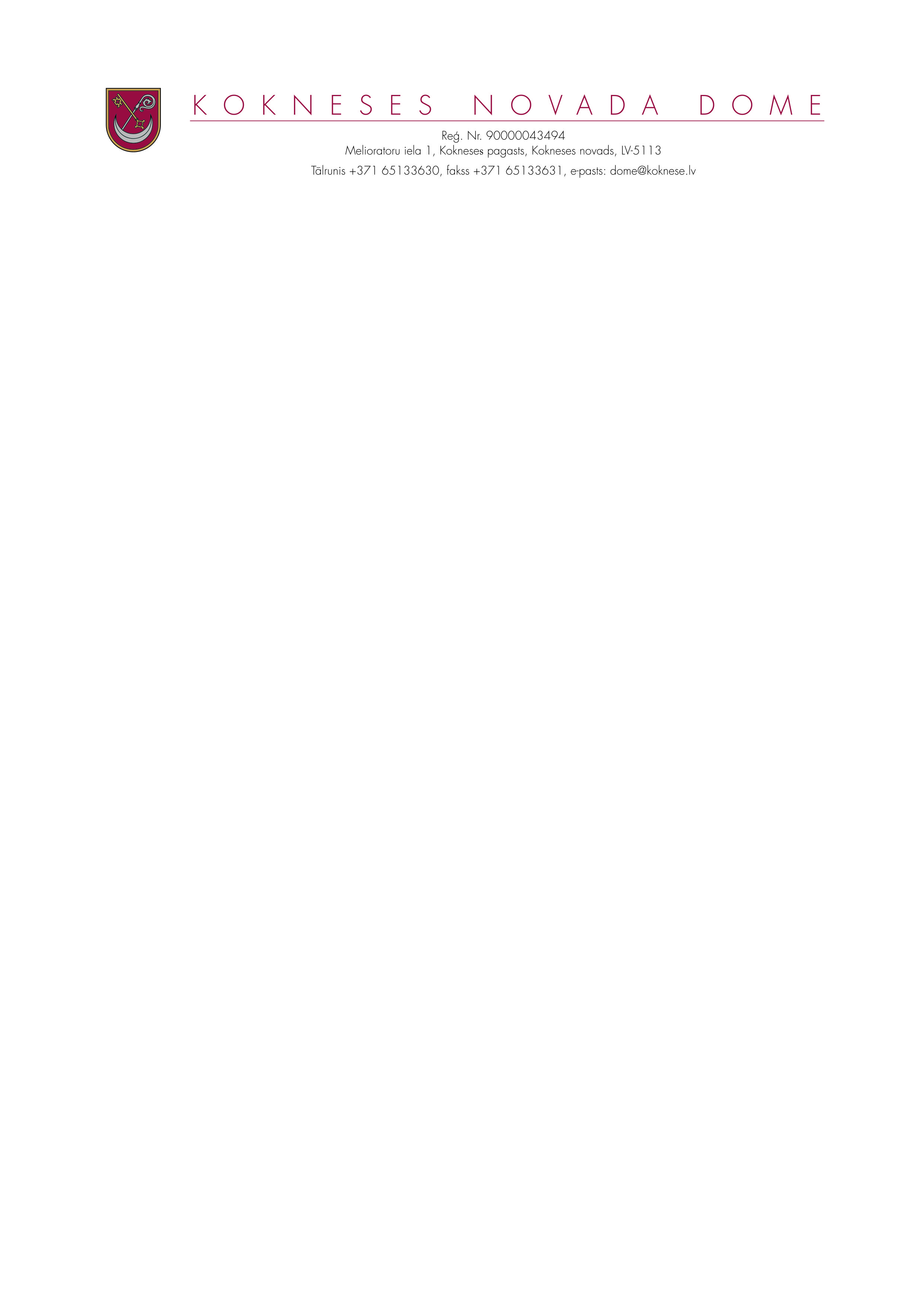 NOVADA DOMES SĒDEKokneses novada Kokneses pagastā2019.gada 30.janvārīSēde sasaukta plkst.14.ooSēde tiek atklāta plkst.14.ooSĒDI VADA domes priekšsēdētājs Dainis VINGRISPROTOKOLĒ- domes sekretāre Dzintra KRIŠĀNESĒDĒ PIEDALĀS:Domes deputāti:  Ilgonis Grunšteins, Aigars Kalniņš, Dāvis Kalniņš, Pēteris Keišs, Rihards Krauklis, Jānis Krūmiņš, Jānis Liepiņš, Henriks Ločmelis, Edgars Mikāls,  Jānis Miezītis, Māris Reinbergs, Valdis Silovs, Ziedonis Vilde Administrācijas darbinieki:Ligita Kronentāle- domes juriste;Raina Līcīte- Iršu pagasta pārvaldes vadītāja;Ilze Pabērza- Bebru pagasta pārvaldes vadītāja;Anita Šmite- Tūrisma un sabiedrisko attiecību nodaļas vadītājaSĒDĒ NEPIEDALĀS domes deputāts  Ivars Māliņš- darbāSēdes vadītājs atklāj domes  sēdi un lūdz deputātus ar balsojumu apstiprināt , ka sēdes darba kārtībā papildus tiek iekļauti divi jautājumi:11.2. Par ilgstošas sociālās aprūpes pakalpojumu piešķiršanu un samaksu12. Par neatgūstamo debitoru parādu izslēgšanu no Kokneses novada domes grāmatvedības uzskaitesAtklāti balsojot, PAR-13 (Ilgonis Grunšteins, Aigars Kalniņš, Dāvis Kalniņš, Pēteris Keišs, Rihards Krauklis, Jānis Krūmiņš,  Henriks Ločmelis, Edgars Mikāls,  Jānis Miezītis, Māris Reinbergs, Valdis Silovs, Ziedonis Vilde, Dainis Vingris), PRET-nav, ATTURAS- nav, Jānis Liepiņš balsojumā nepiedalās,  Kokneses novada dome NOLEMJ sēdes darba kārtībā papildus  iekļaut divus jautājumus:11.2. Par ilgstošas sociālās aprūpes pakalpojumu piešķiršanu un samaksu12. Par neatgūstamo debitoru parādu izslēgšanu no Kokneses novada domes grāmatvedības uzskaitesSēdes vadītājs lūdz ar balsojumu apstiprināt 2019.gada 30.janvāra  domes sēdes darba kārtību.Atklāti balsojot, PAR-13 (Ilgonis Grunšteins, Aigars Kalniņš, Dāvis Kalniņš, Pēteris Keišs, Rihards Krauklis, Jānis Krūmiņš,  Henriks Ločmelis, Edgars Mikāls,  Jānis Miezītis, Māris Reinbergs, Valdis Silovs, Ziedonis Vilde, Dainis Vingris), PRET-nav, ATTURAS- nav, Jānis Liepiņš balsojumā nepiedalās,  Kokneses novada dome NOLEMJ apstiprināt2019.gada 30.janvāra  domes sēdes darba kārtību.SĒDES DARBA KĀRTĪBA:1.Par izmaiņām Kokneses novada domes deputātu sastāvā un grozījumiem komiteju  un komisiju sastāvā2.Par 2018.gada pašvaldības budžetu izpildi3.Par pašvaldības budžetu 2019.gadam4.Par amata vietām un darba algu pašvaldībā un tās iestādēs5.Par stundas likmi6.Par domes darba plānu 2019.gadam7.Par sociālā budžeta izlietojumu 2018.gadā8.DAŽĀDI JAUTĀJUMI8.1. Par Kokneses novada attīstības programmas 2020.-2026.Gdam izstrādes uzsākšanu8.2.Par mērķdotācijas sadali Kokneses novada izglītības iestādēm9.PAR  IESNIEGUMU IZSKATĪŠANU9.1. Par nekustamo jautājumu risināšanu10.Par Dzīvokļu komisijas sēdē pieņemtajiem jautājumiem11.Par Sociālo jautājumu un veselības aprūpes pastāvīgās komitejas sēdē pieņemtajiem lēmumiem12 Par Neatgūstamo debitoru parādu izslēgšanu no Kokneses novada domes grāmatvedības uzskaites1.Par izmaiņām Kokneses novada domes deputātu sastāvā un grozījumiem komiteju  un komisiju sastāvā_______________________________________________________________________________________________________ ZIŅO: Dainis VingrisKokneses novada domes  priekšsēdētājs D.Vingris  informē domes  deputātus par to, ka mirušās domes deputātes Gitas Rūtiņas  vietā  stājas nākošais deputāts no partijas “Vienotība” saraksta Jānis Liepiņš,  par ko liecina Kokneses novada Vēlēšanu komisijas  03.01.2019. sēdes protokola izrakstu Nr.1, kurā ir noteikts ka nākošais deputāta kandidāts  no partijas “Vienotība” ir Jānis Liepiņš.	Pamatojoties uz Republikas  pilsētas domes un novadu domes vēlēšanu likuma  43.panta pirmo daļu un Kokneses novada  vēlēšanu komisijas  2019.gada 3.janvāra  lēmumu  Nr1 “Lēmuma pieņemšana par deputāta kandidātu, kurš uzaicināms stāties  bijušā deputāta vietā”  atbilstoši  CVK 2013.gada 6.marta instrukcijai  „ Kārtība, kādā nosakāms deputāta kandidāts bijušā deputāta vietā” (protokols Nr.10), Jāņa Liepiņa 2019.gada 15.janvāra  piekrišanu,   mirušās Kokneses novada domes deputātes Gitas Rūtiņas  vietā stājas nākamais deputāta kandidāts  no partijas „VIENOTĪBA” saraksta  Jānis Liepiņš, personas kods ...	Noklausījusies deputāta Jāņa Liepiņa  lūgumu ievēlēt viņu  par Kokneses novada domes Finanšu un attīstības pastāvīgās komitejas locekli, Kultūras, izglītības, sporta un sabiedrisko lietu pastāvīgās komitejas locekli  un Apbalvojumu piešķiršanas komisijas locekli, pamatojoties uz likuma „Par pašvaldībām” 54.pantu,  atklāti balsojot, PAR-13 (Ilgonis Grunšteins, Aigars Kalniņš, Dāvis Kalniņš, Pēteris Keišs, Rihards Krauklis, Jānis Krūmiņš,  Henriks Ločmelis, Edgars Mikāls,  Jānis Miezītis, Māris Reinbergs, Valdis Silovs, Ziedonis Vilde, Dainis Vingris), PRET-nav, ATTURAS- nav, Jānis Liepiņš balsojumā nepiedalās,  Kokneses novada dome NOLEMJ:	1.Ievēlēt Kokneses novada domes deputātu Jāni Liepiņu  par Finanšu un attīstības pastāvīgās komitejas locekli  , Kultūras, izglītības, sporta  un sabiedrisko lietu pastāvīgās komitejas locekli un Apbalvojumu  piešķiršanas komisijas locekli ar 2019.gada 30.janvāri.2.Par 2018.gada pašvaldības budžetu izpildi_______________________________________________________________________________________________________ ZIŅO: Dainis VingrisKokneses novada dome ir iepazinusies ar ekonomistes Inetas Sproģes sagatavoto informāciju par 2018.gada pašvaldības budžetu izpildi.	Ņemot vērā iepriekš minēto, apvienoto komiteju  23.01.2019. ieteikumu, atklāti balsojot, PAR-14 (Ilgonis Grunšteins, Aigars Kalniņš, Dāvis Kalniņš, Pēteris Keišs, Rihards Krauklis, Jānis Krūmiņš, Jānis Liepiņš,  Henriks Ločmelis, Edgars Mikāls,  Jānis Miezītis, Māris Reinbergs, Valdis Silovs, Ziedonis Vilde, Dainis Vingris), PRET-nav, ATTURAS- nav,  Kokneses novada dome NOLEMJ:1.Pieņemt zināšanai informāciju par  Kokneses novada domes 2018.gada budžetu izpildi.PielikumsKokneses novada domes2019.gada 30.janvāra lēmumam Nr.22019.gada  30.janvārīPar Kokneses novada pašvaldības 2018. gada budžetu izpildi1.2018.gada  pamatbudžeta izpilde:Ieņēmumi 8 263 873 euro,Izdevumi  8 381 171 euro, Finišēšana:-Aizņēmuma pamatsummas atmaksas 351 942 euro ,-Aizņēmuma saņemšana 470 295 euro ,-Naudas līdzekļu atlikums uz 2018. gada sākumu 454 840 euro  ,-Naudas līdzekļu atlikums uz 2018. gada beigām 421 895 euro. 2.2018.gada speciālā budžeta izpilde:Ieņēmumi 158 497 euro, Izdevumi 106 654 euro, Finansēšanu:-Naudas līdzekļu atlikums uz 2018. gada sākumu 58 696 euro,-Naudas līdzekļu atlikums uz 2018. gada beigām 110539 euro. 3.2018.gada ziedojumu un dāvinājumu izpilde:Ieņēmumi 4 075 euro,Izdevumos 3 720 euro. Finansēšana:-Naudas līdzekļu atlikums uz 2018. gada sākumu 11 159 euro,-Naudas līdzekļu atlikums uz 2018. gada beigām 11 514 euro . Domes deputāti vienojas, ka līdz pārtraukumam  kā nākošie   jautājumi tiks skatīts darba kārtības  jautājumi Nr.4 un Nr.53.Par pašvaldības budžetu 2019.gadam_______________________________________________________________________________________________________ ZIŅO: Dainis VingrisIepazinusies ar  novada domes ekonomistes I.Sproģes  sagatavoto informāciju un saistošo noteikumu projektu,  pamatojoties uz likuma „ Par pašvaldībām” 46.panta pirmo un otro daļu,  ņemot vērā  apvienoto pastāvīgo komiteju 23.01.2019. ieteikumu,  atklāti balsojot, PAR-14 (Ilgonis Grunšteins, Aigars Kalniņš, Dāvis Kalniņš, Pēteris Keišs, Rihards Krauklis, Jānis Krūmiņš, Jānis Liepiņš,  Henriks Ločmelis, Edgars Mikāls,  Jānis Miezītis, Māris Reinbergs, Valdis Silovs, Ziedonis Vilde, Dainis Vingris), PRET-nav, ATTURAS- nav,  Kokneses novada dome NOLEMJ:1. Apstiprināt Kokneses novada domes saistošos noteikumus Nr.1 /2019 “Par Kokneses novada pašvaldības  budžetiem 2019.gadam”  ( noteikumi pievienoti pielikumā).	2. Saistošos noteikumus  triju dienu laikā pēc to parakstīšanas  elektroniski  nosūtīt Vides aizsardzības un reģionālās attīstības  ministrijai.   3. Saistošie noteikumi publicējami  pašvaldības mājas lapā  www.koknese.lv  un stājas spēkā nākošajā dienā pēc to parakstīšanas.	4.Atbildīgais par lēmuma izpildi – Kokneses novada domes galvenā grāmatvede I.MikālaSAISTOŠIE NOTEIKUMIKokneses novada Kokneses pagastā2019. gada 30.janvārī                                                                	                                                                         Nr.1/2019Par Kokneses novada pašvaldības  2019.gada budžetuIzdoti saskaņā ar Finanšu ministrijas 18.12.2018. rīkojums Nr.488 “Par valsts pagaidu budžetu 2019.gadam”, likuma „ Par pašvaldībām” 14.,21. un 46. pantu, likuma  „ Par budžetu un finanšu vadību” 11.,41. pantu, likumu „ Par pašvaldību budžetiem” Saistošie noteikumi nosaka Kokneses novada pašvaldības 2019. gada pamatbudžeta un speciālā budžeta ieņēmumu, izdevumu un aizņēmumu apmēru, kā arī budžeta izpildītāju pienākumus un atbildību.Apstiprināt Kokneses novada pašvaldības pamatbudžetu 2019.gadam šādā apmērā (1.,2. pielikumi): kārtējā gada ieņēmumi 8 912 815 euro ,kārtējā gada izdevumi  9 050 395 euro, 2.3.    kārtējā gada finansēšana 137 580 euro: 2.3.1. naudas līdzekļu atlikums 2019.gada sākumā 532 435 euro 2.3.2. aizņēmuma saņemšana 160 000 euro2.3.3. aizņēmumu pamatsummu atmaksa 298 310 euro,2.3.5. naudas līdzekļu atlikumu 2019.gada beigās  256 545 euro.Apstiprināt Kokneses novada pašvaldības saistību un galvojumu apjomu 2019. gadam  362 274 euro (3. pielikums). Apstiprināt mērķdotāciju pašvaldību autoceļiem un ielām 2019. gadā 140 636 EUR apmērā ar atlikumu uz gada sākumu 84 124 EUR apmērā un ar atlikumu uz gada beigām 4 180 EUR   apmērā.Kokneses novada pašvaldība 2018. gadā nodrošina pašvaldības aizņēmumu pamatsummas atmaksu un kredītu procentu samaksu, saskaņā ar nosēgtajiem aizņēmuma līgumiem un budžetā ši mērķim piešķrtajiem līdzekļiem.Kokneses novada domes priekšsēdētājs ir pilnvarots, pēc saistošo noteikumu Par pašvaldības budžetu 2019. gadam apstiprināšanas domes sēdē,  apstiprināt elektroniski pašvaldības iestāžu budžeta tāmes un to grozījumus budžeta plānošanas modulī BUDZIS. Elektroniski apstiprinātās tāmes budžeta plānošanas modulī BUDZIS ir spēkā budžeta izpildītājiem.Reizi mēnesī budžeta izpildītāji ir tiesīgas veikt grozījumus tāmes, ja tāmes tiek grozītas zemākā līmenī nekā ekonomiskajos klasifikācijas kodos  1000, 2000,3000,4000,5000,6000,7000. (saskaņā ar 2005.gada 27.decembra Ministru kabineta noteikumiem Nr.1031 Noteikumos par budžetu izdevumu klasifikāciju atbilstoši ekonomiskajām kategorijām ) un Kokneses novada domes priekšsēdētājs ir pilnvarots,   apstiprināt elektroniski  šos grozījumus budžeta plānošanas modulī BUDZIS bez saistošo noteikumu Par Kokneses novada pašvaldības 2019. gada budžetu apstiprināšanas. Ja budžeta izpildītājiem ir nepieciešami tāmju grozījumi , kas neiekļaujas šo noteikumu 8.punktā, tad budžeta izpildītājam ir jāiesniedz rakstisks iesniegums domes ekonomistam par nepieciešamajiem grozījumiem. Šādi grozījumi tiek izskatīti Finanšu komitejā un iekļauj kārtējos saistošajos noteikumos par budžeta grozījumiem.Budžeta izpildītāji ir atbildīgi par to, lai piešķirto līdzekļu ietvaros nodrošinātu likumīgu un lietderīgu pašvaldības budžeta līdzekļu izlietojumu un izdevumi pēc naudas plūsmas nepārsniedz budžeta tāmē plānotos izdevumus atbilstoši ekonomiskajām klasifikācijas kategorijām.Noteikt, ka ārkārtas gadījumā finansējumu no Līdzekļus neparedzētiem gadījumiem līdz EUR 500 apmērā var piešķirt ar Domes priekšsēdētāja rīkojumu. Par šādiem piešķīrumiem Domes priekšsēdētājs informē tuvākajā domes sēdē. Visus šos piešķīrumus iekļauj kārtējos saistošajos noteikumos par budžeta grozījumiem.Piešķirt grāmatvedības un finanšu nodaļai tiesības finansēt budžeta iestādes un pasākumus atbilstoši apstiprinātajām tāmēm.Saistošie noteikumi par pašvaldības budžeta apstiprināšanu un budžeta grozījumiem stājas spēkā nākamajā dienā pēc to parakstīšanas, ja tajos nav noteikts cits spēkā stāšanās laiks, tiem jābūt brīvi pieejamiem pašvaldības domes ēkā un tie publicējami pašvaldības mājas lapas internetā.4.Par amata vietām un darba algu pašvaldībā un tās iestādēs_______________________________________________________________________________________________________ ( Z.Vilde, P.Keišs)ZIŅO: Dainis VingrisŅemot vērā  apvienoto pastāvīgo komiteju 23.01.2019. ieteikumu, pamatojoties uz likuma „Par pašvaldībām” 21.panta pirmās daļas 13.punktu, atklāti balsojot, PAR-13 (Ilgonis Grunšteins, Aigars Kalniņš, Dāvis Kalniņš, Pēteris Keišs, Rihards Krauklis, Jānis Krūmiņš, Jānis Liepiņš,  Henriks Ločmelis, Edgars Mikāls,  Jānis Miezītis, Māris Reinbergs, Valdis Silovs, Ziedonis Vilde), PRET-nav, ATTURAS- nav,  D.Vingris balsojumā nepiedalās Kokneses novada dome NOLEMJ: 	1.Apstiprināt amata vietas un  darba algas Kokneses  novada domes , tās iestāžu un struktūrvienību  darbiniekiem un amatpersonām saskaņā ar  1.pielikumu.atklāti balsojot, PAR-13 (Ilgonis Grunšteins, Aigars Kalniņš, Dāvis Kalniņš, Pēteris Keišs, Rihards Krauklis, Jānis Krūmiņš, Jānis Liepiņš,  Henriks Ločmelis, Jānis Miezītis, Māris Reinbergs, Valdis Silovs, Ziedonis Vilde, Dainis Vingris), PRET-nav, ATTURAS- nav,  E.Mikāls balsojumā nepiedalās Kokneses novada dome NOLEMJ:	2.Apstiprināt amata vietas un  darba algas Kokneses  novada domes , tās iestāžu un struktūrvienību  darbiniekiem un amatpersonām saskaņā ar  2.pielikumu., atklāti balsojot, PAR-14 (Ilgonis Grunšteins, Aigars Kalniņš, Dāvis Kalniņš, Pēteris Keišs, Rihards Krauklis, Jānis Krūmiņš, Jānis Liepiņš,  Henriks Ločmelis, Edgars Mikāls,  Jānis Miezītis, Māris Reinbergs, Valdis Silovs, Ziedonis Vilde, Dainis Vingris), PRET-nav, ATTURAS- nav,  Kokneses novada dome NOLEMJ:3.Apstiprināt amata vietas un  darba algas Kokneses  novada domes , tās iestāžu un struktūrvienību  darbiniekiem un amatpersonām saskaņā ar  3.pielikumu.atklāti balsojot, PAR-13 (Ilgonis Grunšteins, Aigars Kalniņš, Dāvis Kalniņš, Pēteris Keišs, Rihards Krauklis, Jānis Krūmiņš, Jānis Liepiņš,  Henriks Ločmelis,   Jānis Miezītis, Māris Reinbergs, Valdis Silovs, Ziedonis Vilde, Dainis Vingris), PRET-nav, ATTURAS- nav,  E.Mikāls balsojumā nepiedalās, Kokneses novada dome NOLEMJ:	4.Apstiprināt amata vietas un  darba algas Kokneses  novada domes , tās iestāžu un struktūrvienību  darbiniekiem un amatpersonām saskaņā ar  4. pielikumu.atklāti balsojot, PAR-14 (Ilgonis Grunšteins, Aigars Kalniņš, Dāvis Kalniņš, Pēteris Keišs, Rihards Krauklis, Jānis Krūmiņš, Jānis Liepiņš,  Henriks Ločmelis, Edgars Mikāls,  Jānis Miezītis, Māris Reinbergs, Valdis Silovs, Ziedonis Vilde, Dainis Vingris), PRET-nav, ATTURAS- nav,  Kokneses novada dome NOLEMJ:5.Apstiprināt amata vietas un  darba algas Kokneses  novada domes , tās iestāžu un struktūrvienību  darbiniekiem un amatpersonām saskaņā ar  5.pielikumu  atklāti balsojot, PAR-14 (Ilgonis Grunšteins, Aigars Kalniņš, Dāvis Kalniņš, Pēteris Keišs, Rihards Krauklis, Jānis Krūmiņš, Jānis Liepiņš,  Henriks Ločmelis, Edgars Mikāls,  Jānis Miezītis, Māris Reinbergs, Valdis Silovs, Ziedonis Vilde, Dainis Vingris), PRET-nav, ATTURAS- nav,  Kokneses novada dome NOLEMJ:6.Apstiprināt amata vietas un  darba algas Kokneses  novada domes , tās iestāžu un struktūrvienību  darbiniekiem un amatpersonām saskaņā ar  6.pielikumuatklāti balsojot, PAR-14 (Ilgonis Grunšteins, Aigars Kalniņš, Dāvis Kalniņš, Pēteris Keišs, Rihards Krauklis, Jānis Krūmiņš, Jānis Liepiņš,  Henriks Ločmelis, Edgars Mikāls,  Jānis Miezītis, Māris Reinbergs, Valdis Silovs, Ziedonis Vilde, Dainis Vingris), PRET-nav, ATTURAS- nav,  Kokneses novada dome NOLEMJ:7.Apstiprināt amata vietas un  darba algas Kokneses  novada domes , tās iestāžu un struktūrvienību  darbiniekiem un amatpersonām saskaņā ar  7.pielikumu.atklāti balsojot, PAR-14 (Ilgonis Grunšteins, Aigars Kalniņš, Dāvis Kalniņš, Pēteris Keišs, Rihards Krauklis, Jānis Krūmiņš, Jānis Liepiņš,  Henriks Ločmelis, Edgars Mikāls,  Jānis Miezītis, Māris Reinbergs, Valdis Silovs, Ziedonis Vilde, Dainis Vingris), PRET-nav, ATTURAS- nav,  Kokneses novada dome NOLEMJ:8.Apstiprināt amata vietas un  darba algas Kokneses  novada domes , tās iestāžu un struktūrvienību  darbiniekiem un amatpersonām saskaņā ar  8.pielikumu.atklāti balsojot, PAR-14 (Ilgonis Grunšteins, Aigars Kalniņš, Dāvis Kalniņš, Pēteris Keišs, Rihards Krauklis, Jānis Krūmiņš, Jānis Liepiņš,  Henriks Ločmelis, Edgars Mikāls,  Jānis Miezītis, Māris Reinbergs, Valdis Silovs, Ziedonis Vilde, Dainis Vingris), PRET-nav, ATTURAS- nav,  Kokneses novada dome NOLEMJ:9.Apstiprināt amata vietas un  darba algas Kokneses  novada domes , tās iestāžu un struktūrvienību  darbiniekiem un amatpersonām saskaņā ar  9.pielikumu.atklāti balsojot, PAR-14 (Ilgonis Grunšteins, Aigars Kalniņš, Dāvis Kalniņš, Pēteris Keišs, Rihards Krauklis, Jānis Krūmiņš, Jānis Liepiņš,  Henriks Ločmelis, Edgars Mikāls,  Jānis Miezītis, Māris Reinbergs, Valdis Silovs, Ziedonis Vilde, Dainis Vingris), PRET-nav, ATTURAS- nav,  Kokneses novada dome NOLEMJ:10.Apstiprināt amata vietas un  darba algas Kokneses  novada domes , tās iestāžu un struktūrvienību  darbiniekiem un amatpersonām saskaņā ar  10.pielikumu.atklāti balsojot, PAR-14 (Ilgonis Grunšteins, Aigars Kalniņš, Dāvis Kalniņš, Pēteris Keišs, Rihards Krauklis, Jānis Krūmiņš, Jānis Liepiņš,  Henriks Ločmelis, Edgars Mikāls,  Jānis Miezītis, Māris Reinbergs, Valdis Silovs, Ziedonis Vilde, Dainis Vingris), PRET-nav, ATTURAS- nav,  Kokneses novada dome NOLEMJ:11.Apstiprināt amata vietas un  darba algas Kokneses  novada domes , tās iestāžu un struktūrvienību  darbiniekiem un amatpersonām saskaņā ar  11.pielikumu.atklāti balsojot, PAR-12 (Ilgonis Grunšteins, Aigars Kalniņš, Dāvis Kalniņš, Pēteris Keišs, Rihards Krauklis, Jānis Krūmiņš, Jānis Liepiņš,  Henriks Ločmelis, Edgars Mikāls,  Jānis Miezītis Ziedonis Vilde, Dainis Vingris), PRET-nav, ATTURAS- nav,  Valdis Silovs, Māris Reinbergs  balsojumā nepiedalās, Kokneses novada dome NOLEMJ: 12.Apstiprināt amata vietas un  darba algas Kokneses  novada domes , tās iestāžu un struktūrvienību  darbiniekiem un amatpersonām saskaņā ar  12.pielikumu.atklāti balsojot, PAR-8 (Ilgonis Grunšteins, Pēteris Keišs, Rihards Krauklis, Jānis Krūmiņš, Jānis Liepiņš,  Edgars Mikāls,  Jānis Miezītis,  Valdis Silovs, Ziedonis Vilde, Dainis Vingris), PRET-nav, ATTURAS- nav,  H.Ločmelis, A.Kalniņš, D.Kalniņš, M.Reinbergs balsojumā  nepiedalās, Kokneses novada dome NOLEMJ: 13.Apstiprināt amata vietas un  darba algas Kokneses  novada domes , tās iestāžu un struktūrvienību  darbiniekiem un amatpersonām saskaņā ar  13.pielikumu.atklāti balsojot, PAR-14 (Ilgonis Grunšteins, Aigars Kalniņš, Dāvis Kalniņš, Pēteris Keišs, Rihards Krauklis, Jānis Krūmiņš, Jānis Liepiņš,  Henriks Ločmelis, Edgars Mikāls,  Jānis Miezītis, Māris Reinbergs, Valdis Silovs, Ziedonis Vilde, Dainis Vingris), PRET-nav, ATTURAS- nav,  Kokneses novada dome NOLEMJ:14.Apstiprināt amata vietas un  darba algas Kokneses  novada domes , tās iestāžu un struktūrvienību  darbiniekiem un amatpersonām saskaņā ar  14.pielikumu.atklāti balsojot, PAR-14 (Ilgonis Grunšteins, Aigars Kalniņš, Dāvis Kalniņš, Pēteris Keišs, Rihards Krauklis, Jānis Krūmiņš, Jānis Liepiņš,  Henriks Ločmelis, Edgars Mikāls,  Jānis Miezītis, Māris Reinbergs, Valdis Silovs, Ziedonis Vilde, Dainis Vingris), PRET-nav, ATTURAS- nav,  Kokneses novada dome NOLEMJ:15.Apstiprināt amata vietas un  darba algas Kokneses  novada domes , tās iestāžu un struktūrvienību  darbiniekiem un amatpersonām saskaņā ar  15. pielikumu.atklāti balsojot, PAR-14 (Ilgonis Grunšteins, Aigars Kalniņš, Dāvis Kalniņš, Pēteris Keišs, Rihards Krauklis, Jānis Krūmiņš, Jānis Liepiņš,  Henriks Ločmelis, Edgars Mikāls,  Jānis Miezītis, Māris Reinbergs, Valdis Silovs, Ziedonis Vilde, Dainis Vingris), PRET-nav, ATTURAS- nav,  Kokneses novada dome NOLEMJ:16.Apstiprināt amata vietas un  darba algas Kokneses  novada domes , tās iestāžu un struktūrvienību  darbiniekiem un amatpersonām saskaņā ar  16. pielikumu.atklāti balsojot, PAR-14 (Ilgonis Grunšteins, Aigars Kalniņš, Dāvis Kalniņš, Pēteris Keišs, Rihards Krauklis, Jānis Krūmiņš, Jānis Liepiņš,  Henriks Ločmelis, Edgars Mikāls,  Jānis Miezītis, Māris Reinbergs, Valdis Silovs, Ziedonis Vilde, Dainis Vingris), PRET-nav, ATTURAS- nav,  Kokneses novada dome NOLEMJ:17.Apstiprināt amata vietas un  darba algas Kokneses  novada domes , tās iestāžu un struktūrvienību  darbiniekiem un amatpersonām saskaņā ar  17. pielikumu.atklāti balsojot, PAR-12 (Ilgonis Grunšteins, Aigars Kalniņš, Dāvis Kalniņš, Pēteris Keišs, Rihards Krauklis, Jānis Krūmiņš, Jānis Liepiņš,  Henriks Ločmelis, Edgars Mikāls,   Māris Reinbergs,  Ziedonis Vilde, Dainis Vingris), PRET-nav, ATTURAS- nav,   J.Miezītis, V.Silovs balsojumā nepiedalās, Kokneses novada dome NOLEMJ:18.Apstiprināt amata vietas un  darba algas Kokneses  novada domes , tās iestāžu un struktūrvienību  darbiniekiem un amatpersonām saskaņā ar  18. pielikumu.atklāti balsojot, PAR-13 (Ilgonis Grunšteins, Aigars Kalniņš, Dāvis Kalniņš,  Rihards Krauklis, Jānis Krūmiņš, Jānis Liepiņš,  Henriks Ločmelis, Edgars Mikāls,  Jānis Miezītis, Māris Reinbergs, Valdis Silovs, Ziedonis Vilde, Dainis Vingris), PRET-nav, ATTURAS- nav,  Pēteris Keišs balsojumā nepiedalās, Kokneses novada dome NOLEMJ:19.Apstiprināt amata vietas un  darba algas Kokneses  novada domes , tās iestāžu un struktūrvienību  darbiniekiem un amatpersonām saskaņā ar  19. pielikumu.atklāti balsojot, PAR-14 (Ilgonis Grunšteins, Aigars Kalniņš, Dāvis Kalniņš, Pēteris Keišs, Rihards Krauklis, Jānis Krūmiņš, Jānis Liepiņš,  Henriks Ločmelis, Edgars Mikāls,  Jānis Miezītis, Māris Reinbergs, Valdis Silovs, Ziedonis Vilde, Dainis Vingris), PRET-nav, ATTURAS- nav,  Kokneses novada dome NOLEMJ:20.Apstiprināt amata vietas un  darba algas Kokneses  novada domes , tās iestāžu un struktūrvienību  darbiniekiem un amatpersonām saskaņā ar  20. pielikumu.atklāti balsojot, PAR-13 (Ilgonis Grunšteins, Aigars Kalniņš, Dāvis Kalniņš, Pēteris Keišs, Rihards Krauklis, Jānis Krūmiņš, Jānis Liepiņš,  Henriks Ločmelis, Edgars Mikāls,  Jānis Miezītis, Māris Reinbergs,  Ziedonis Vilde, Dainis Vingris), PRET-nav, ATTURAS- nav,  V.Silovs balsojumā nepiedalās, Kokneses novada dome NOLEMJ:21.Apstiprināt amata vietas un  darba algas Kokneses  novada domes , tās iestāžu un struktūrvienību  darbiniekiem un amatpersonām saskaņā ar  21. pielikumu.atklāti balsojot, PAR-14 (Ilgonis Grunšteins, Aigars Kalniņš, Dāvis Kalniņš, Pēteris Keišs, Rihards Krauklis, Jānis Krūmiņš, Jānis Liepiņš,  Henriks Ločmelis, Edgars Mikāls,  Jānis Miezītis, Māris Reinbergs, Valdis Silovs, Ziedonis Vilde, Dainis Vingris), PRET-nav, ATTURAS- nav,  Kokneses novada dome NOLEMJ:22.Apstiprināt amata vietas un  darba algas Kokneses  novada domes , tās iestāžu un struktūrvienību  darbiniekiem un amatpersonām saskaņā ar  22. pielikumu.atklāti balsojot, PAR-13 (Ilgonis Grunšteins, Aigars Kalniņš, Dāvis Kalniņš, Pēteris Keišs,  Jānis Krūmiņš, Jānis Liepiņš,  Henriks Ločmelis, Edgars Mikāls,  Jānis Miezītis, Māris Reinbergs, Valdis Silovs, Ziedonis Vilde, Dainis Vingris), PRET-nav, ATTURAS- nav,  R.Krauklis balsojumā  nepiedalās, Kokneses novada dome NOLEMJ:23.Apstiprināt amata vietas un  darba algas Kokneses  novada domes , tās iestāžu un struktūrvienību  darbiniekiem un amatpersonām saskaņā ar  23. pielikumu.atklāti balsojot, PAR-12 (Ilgonis Grunšteins, Pēteris Keišs, Rihards Krauklis, Jānis Krūmiņš, Jānis Liepiņš,  Henriks Ločmelis, Edgars Mikāls,  Jānis Miezītis, Māris Reinbergs, Valdis Silovs, Ziedonis Vilde, Dainis Vingris), PRET-nav, ATTURAS- nav,  D.Kalniņš un A.Kalniņš balsojumā nepiedalās, Kokneses novada dome NOLEMJ:24.Apstiprināt amata vietas un  darba algas Kokneses  novada domes , tās iestāžu un struktūrvienību  darbiniekiem un amatpersonām saskaņā ar  24. pielikumu.25. Lēmums  piemērojams ar 2019.gada 1.janvāri	26. Atbildīgais par lēmuma izpildi domes galvenā grāmatvede I.Mikāla.5.Par stundas likmi_______________________________________________________________________________________________________ ZIŅO: Dainis VingrisPamatojoties uz likuma „ Par pašvaldībām”  5.panta sesto daļu, 18.panta  pirmo daļu, Republikas pilsētas domes un novada domes deputāta statusa likuma 14.panta sesto daļu, Valsts un pašvaldību institūciju amatpersonu un darbinieku atlīdzības likuma 5.panta pirmo, otro un trešo daļu , Kokneses novada domes 2013.gada 19.jūnija  lēmumu Nr.5 „ Par  darba samaksu domes priekšsēdētājam, domes priekšsēdētāja vietniekam, domes deputātiem un komiteju priekšsēdētājiem”, Kokneses novada pašvaldības amatpersonu un  darbinieku atlīdzības Nolikumu ( apstiprināts ar Kokneses novada domes 25.01.2012. sēdes lēmumu Nr.4.14. ) ,ņemot vērā apvienoto pastāvīgo komiteju 23.01.2019. ieteikumu, atklāti balsojot, PAR-14 (Ilgonis Grunšteins, Aigars Kalniņš, Dāvis Kalniņš, Pēteris Keišs, Rihards Krauklis, Jānis Krūmiņš, Jānis Liepiņš,  Henriks Ločmelis, Edgars Mikāls,  Jānis Miezītis, Māris Reinbergs, Valdis Silovs, Ziedonis Vilde, Dainis Vingris), PRET-nav, ATTURAS- nav,  Kokneses novada dome NOLEMJ:1.Noteikt šādu  stundas  likmi  2019.gadā:1.1.domes priekšsēdētāja vietniekam ,kad viņš pilda  domes priekšsēdētāja pienākumus-14,09    euro/h;1.2.domes deputātam- 6,68  euro /h; 	1.3.komitejas  priekšsēdētājam- 14,20 euro/h;1.4.komisijas priekšsēdētājam- 14,20  euro/h;1.5.komisijas, darba grupas loceklim un sekretāram- 6,68  euro /h .Stundas likme aprēķināta:Domes priekšsēdētāja vietniekam, kad viņš pilda  domes priekšsēdētāja pienākumus -  926 euro x 2,53 :166,25=   14,09  euro/h;Domes deputātam   926 euro  x 1,2 : 166,25 =  6,68  euro /h;Komitejas priekšsēdētājam  -  926 euro  x 2,55: 166,25 =  14,20  euro/h;Komisijas un darba grupas priekšsēdētājam- 926 euro x 2,55: 166,25 =   14,20  euro/h;Komisijas un darba grupas  loceklim un sekretāram -  926 euro x 1,2 : 166,25 =  6,68    euro/hPaskaidrojums:926,00 euro - valstī strādājošā mēneša vidējās darba samaksas apmērs 2017.gadā ;1,2 – likumā noteiktais koeficients pašvaldības domes deputātam.2,55 - likumā noteiktais koeficients komitejas priekšsēdētājam;2,53 -domes noteiktais koeficients domes priekšsēdētāja vietniekam, kad viņš pilda domes priekšsēdētāja pienākumus;2,55- domes noteiktais koeficients komisijas priekšsēdētājam;1,2- domes noteiktais koeficents komisijas, darba grupas loceklim un sekretāram;166,25 – vidējais  darba stundu skaits mēnesī 2017.gadā6.Par domes darba plānu 2019.gadam_______________________________________________________________________________________________________ ZIŅO: Dainis VingrisKokneses novada dome ir iepazinusies ar sagatavoto Darba plāna projektu 2019.gadam.	Ņemot vērā iepriekš minēto, atklāti balsojot, PAR-14 (Ilgonis Grunšteins, Aigars Kalniņš, Dāvis Kalniņš, Pēteris Keišs, Rihards Krauklis, Jānis Krūmiņš, Jānis Liepiņš,  Henriks Ločmelis, Edgars Mikāls,  Jānis Miezītis, Māris Reinbergs, Valdis Silovs, Ziedonis Vilde, Dainis Vingris), PRET-nav, ATTURAS- nav,  Kokneses novada dome NOLEMJ:Apstiprināt Kokneses novada domes Darba plānu 2019.gadam.APSTIPRINĀTSar Kokneses novada domes2019.gada 30.janvāra lēmumu Nr.6(protokols Nr.1)      KOKNESES NOVADA DOMESDARBA PLĀNS 2019.gadamKokneses novada Kokneses pagastā2019.gada budžeta prioritātes:1) Kokneses novada ilgtspējīgas attīstības stratēģijas, attīstības programmas realizācija2) Atbalsts uzņēmējdarbībai;3) Sociālā palīdzība;4) Izglītība____________________________________________*SKAIDROJUMIFAPK – Finanšu un attīstības pastāvīgā komitejaKISSLPK – Kultūras, izglītības , sporta un sabiedrisko lietu pastāvīgā komitejaSJVAPK – Sociālo jautājumu un veselības aprūpes pastāvīgā komiteja7.Par sociālā budžeta izlietojumu 2018.gadā_______________________________________________________________________________________________________ ZIŅO: Dainis VingrisIepazinusies ar Sociālā dienesta vadītājas sagatavoto informāciju un ņemot vērā 2019.gada 23.janvāra Sociālo jautājumu un veselības aprūpes pastāvīgās komitejas ieteikumu, atklāti balsojot, PAR-14 (Ilgonis Grunšteins, Aigars Kalniņš, Dāvis Kalniņš, Pēteris Keišs, Rihards Krauklis, Jānis Krūmiņš, Jānis Liepiņš,  Henriks Ločmelis, Edgars Mikāls,  Jānis Miezītis, Māris Reinbergs, Valdis Silovs, Ziedonis Vilde, Dainis Vingris), PRET-nav, ATTURAS- nav,  Kokneses novada dome NOLEMJ:     1. Pieņemt zināšanai informāciju par sociālās palīdzības pabalstiem plānoto līdzekļu izlietojumu Kokneses novadā 2018.gadā saskaņā ar pielikumiem Nr.1., Nr.2 un Nr.3.PIELIKUMS Nr.3Salīdzinot sociālajai palīdzībai izlietotos līdzekļus par pēdējiem deviņiem gadiemIzmaksāto pabalstu apjoms salīdzinājumā ar iepriekšējo gadu 2018.gadā ir palielinājies. Pabalstu izmaksas apjoms pietuvinājies 2014.gadā izmaksāto pabalstu apjomam. Tas uzskatāmi atspoguļojas tabulā Nr.1 Tabula Nr.1Ievērojami pieaugusi dzīvokļa pabalsta izmaksa. GMI un dzīvokļa pabalsta izmaksu dinamika attēlota tabulā Nr.2 Tabula Nr.2Izmaksātie pabalsti veselības aprūpes nodrošināšanai attēloti tabulā Nr.3Tabula Nr.3Trūcīgas personas (ģimenes) statusa piešķiršanas kritēriji pēdējo gadu laikā ir mainījušies, bet nav mainījies ienākumu līmenis, kad personai (ģimenei) var tikt piešķirts šis statuss. Kokneses novadā dzīvojošo trūcīgas personas statusu ieguvušo personu skaits atspoguļots tabulā Nr.4.Tabula Nr.48.1. Par Kokneses novada attīstības programmas 2020.-2026.gadam izstrādes uzsākšanu_______________________________________________________________________________________________________ ZIŅO: Dainis VingrisKokneses novada attīstības programma 2013.-2019. gadam darbības termiņš noslēgsies 2019.gada beigās. Lai nodrošinātu mērķtiecīgu un plānveida Kokneses novada attīstību, ir nepieciešams veikt esošās attīstības programmas izvērtējumu un izstrādāt Kokneses novada attīstības programmu 2020. – 2026.gadam (turpmāk – programma).Pamatojoties uz likuma „Par pašvaldībām” 14.panta otrās daļas 1.punktu, Attīstības plānošanas sistēmas likuma 6.panta ceturto daļu un 10.pantu, Teritorijas attīstības plānošanas likuma 5.panta pirmo daļu, 12.panta pirmo daļu un 22.pantu, Ministru kabineta 2014.gada 14.oktobra noteikumiem Nr.628 “Noteikumi par pašvaldību teritorijas attīstības plānošanas dokumentiem”, Ministru kabineta 2009.gada 25.augusta noteikumiem Nr.970 “Sabiedrības līdzdalības kārtība attīstības plānošanas procesā, atklāti balsojot, PAR-14 (Ilgonis Grunšteins, Aigars Kalniņš, Dāvis Kalniņš, Pēteris Keišs, Rihards Krauklis, Jānis Krūmiņš, Jānis Liepiņš,  Henriks Ločmelis, Edgars Mikāls,  Jānis Miezītis, Māris Reinbergs, Valdis Silovs, Ziedonis Vilde, Dainis Vingris), PRET-nav, ATTURAS- nav,  Kokneses novada dome NOLEMJ:1. Uzsākt Kokneses novada attīstības programmas 2020.-2026.gadam izstrādi.2. Apstiprināt Kokneses novada attīstības programmas izstrādes darba uzdevumu saskaņā ar pielikumu.3. Apstiprināt programmas izstrādes vadības grupu sekojošā sastāvā:Kokneses novada domes priekšsēdētājs Dainis Vingris;Kokneses novada domes izpilddirektors Ilmārs Klaužs;Kokneses novada domes Attīstības nodaļas vadītāja Anda Mikāla; Apstiprināt šādas tematiskās darba grupas:Sabiedrības darba grupa (izglītības un jaunatnes lietas, kultūra un sabiedriskāsorganizācijas, sports un aktīvā atpūta, pārvalde, komunikācija un sadarbība);4.2. Labklājības darba grupa (veselība un sociālais darbs, sabiedriskā kārtība un drošība);4.3. Ekonomikas un vides jautājumu darba grupa (uzņēmējdarbība un nodarbinātība, mājokļi un dzīves vide, būvniecība un tehniskā infrastruktūra, vide un dabas resursi).5. Paziņojumu par programmas izstrādes uzsākšanu publicēt pašvaldības mājas lapāwww.koknese.lv  un informatīvajā izdevumā “Kokneses Novada Vēstis”.6. Lēmumu par programmas izstrādi nosūtīt Zemgales plānošanas reģiona administrācijai un ievietot teritorijas attīstības plānošanas sistēmā (TAPIS).7. Noteikt, ka atbildīgais par šī lēmuma izpildi ir izpilddirektors Ilmārs Klaužs.Pielikumā: Darba uzdevums Kokneses novada attīstības programmas 2020. – 2016.gadamAPSTIPRINĀTSar Kokneses novada domes2019.gada 30.janvāra sēdes lēmumu Nr.8.1(protokols Nr.1)DARBA UZDEVUMSKokneses novada attīstības programmas izstrādei 2020. - 2026. gadam1.Attīstības programmas izstrādes pamatojums:1.1.Likuma “Par pašvaldībām” 14. panta otrās daļas 1.punkts;	1.2.Attīstības plānošanas sistēmas likuma 6.panta ceturtā daļa un 10. pants;	1.3.Teritorijas attīstības plānošanas likuma 5.panta pirmās daļas 3. punkts, 12 panta pirmā daļa un 22. punkts;1.4.Ministru kabineta 2014. gada 14.oktobra noteikumi Nr.628.”Noteikumi par pašvaldību teritorijas attīstības plānošanas dokumentiem”;1.5.Ministru kabineta 2009. gada 25. augusta noteikumi Nr. 970 “Sabiedrības līdzdalības kārtība attīstības plānošanas procesā”.2.Kokneses novada attīstības programmas vadības grupas vadītājs – Kokneses novada domes priekšsēdētājs un izstrādes vadītājs – Kokneses novada domes izpilddirektors.3.Lēmuma izpildi kontrolē Kokneses novada domes Finanšu un attīstības pastāvīgā komiteja.4.Kokneses novada attīstības programma ir vidēja termiņa plānošanas dokuments (līdz 7 gadiem), kurā noteikts pasākumu kopums ilgtermiņa prioritāšu īstenošanai.5.Kokneses novada attīstības programmas izstrādes uzdevumi:5.1.Veikt Kokneses novada attīstības programmas 2013. – 2019.gadam izvērtējamu, sagatavot apkopojumu par sasniegtajiem rezultātiem un priekšlikumu iekļaušanai Kokneses novada attīstības programmā 2020. – 2026.gadam;5.2.Noteikt iniciatīvu un rīcību kopumu, kas ir izvirzīti noteikto rīcības virzienu sasniegšanai.5.2.Tie ir skaidri definēti, izmērāmi un pārbaudāmi.5.3.izstrādājot attīstības programmu, apzināt un ņemt vērā iepriekš izstrādātos Kokneses novada plānošanas dokumentus, jau uzsāktos un ieplānotos infrastruktūras projektus Kokneses novadā;5.4.Izstrādājot programmu, ņemt vērā Zemgales plānošanas reģiona plānošanas dokumentus: Ilgtspējīgas attīstības stratēģiju 2015 – 2030 un Attīstības programmu 2015 – 2020.;5.5.Analizēt un ņemt vērā apkārtējo pašvaldību (Pļaviņu, Aizkraukles, Ogres, Jaunjelgavas, Ērgļu) teritorijas attīstības plānošanas dokumentus un to saistību ar Kokneses novada attīstību.	5.6.Izstrādājot attīstības programmu, ņemt vērā Eiropas Savienības struktūrfondu finansējuma iespējas.	5.7.Organizēt sabiedrības pārstāvju līdzdalību Attīstības programmas izstrādē, veicot iedzīvotāju anketēšanu, iesaistot tos darba grupās un sabiedriskajās apspriedēs atbilstoši Ministru kabineta 2009.gada 25.augusta noteikumiem “Sabiedrības līdzdalības kārtība attīstības plānošanas procesā” noteiktajam;	5.8.Ja nepieciešams, izstrādāt stratēģisko ietekmes uz vidi novērtējumu.	5.9.Programmas izstrādi veikt saskaņā ar spēkā esošo Latvijas Republikas normatīvo aktu prasībām un Vides aizsardzības un reģionālās attīstības ministrijas izstrādātajiem “Metodiskajiem ieteikumiem attīstības programmu izstrādei reģionālajā un vietējā līmenī”. 	6.Kokneses novada attīstības programmas sastāvdaļas:6.1.pašreizējās situācijas raksturojums un SVID analīze — attīstības tendences, problēmas un izaugsmes resursi, pašvaldības specializācija, stipro pušu, vājo vietu, iespēju un draudu izvērtējums;6.2.stratēģiskā daļa — vidēja termiņa attīstības prioritātes, nepieciešamo rīcības virzienu un uzdevumu kopumu, vidējā termiņā sasniedzamos rezultātus (līdz 7 gadiem);6.3. rīcības plāns (līdz 7 gadiem) — norādot to sasaisti ar atbildīgajiem izpildītājiem un finanšu resursiem (kontekstā ar ikgadējo pašvaldības budžetu);6.4. investīciju plāns (līdz 7 gadiem) sasaistē ar ikgadējo pašvaldības budžetu;6.5. programmas īstenošanas uzraudzības kārtība (t.sk. uzraudzības rādītāju iztrāde);6.6.pārskats par sabiedrības līdzdalības pasākumiem.7.Attīstības programmas izstrādes gaitā darba uzdevums var tik precizēts.8.Programmas izstrādes process un izpildes termiņi:9.Nepieciešamības gadījumā darba uzdevumu un izpildes termiņus aktualizēt:9.1.Saņemot Vides pārraudzības valsts biroja lēmumu par Vides pārskata izstrādi;9.2.Pēc Programmas 1. redakcijas izstrādes.8.2.Par mērķdotācijas sadali Kokneses novada izglītības iestādēm_______________________________________________________________________________________________________ ZIŅO Dainis VingrisPamatojoties uz Finanšu ministrijas 2018.gada 18.decembra rīkojumu Nr.488 “ par valsts pagaidu budžetu 2019.gadam”, 2016. gada 5. jūlija Ministru kabineta noteikumiem Nr. 447 “Par valsts budžeta mērķdotāciju pedagogu darba samaksai pašvaldību vispārējās izglītības iestādēs un valsts augstskola vispārējās vidējās izglītības iestādēs”, pamatojoties uz 2016.gada 15. jūlija  Ministru kabineta noteikumiem Nr. 477 “Speciālās izglītības iestāžu,  un vispārējās izglītības iestāžu speciālās izglītības klašu (grupu) finansēšanas kārtība”, (grozīts ar 14.08.2018. MK noteikumiem Nr.526, stājas spēkā ar 01.09.2018) pamatojoties uz 2016. gada 5. jūlija Ministru kabineta noteikumiem Nr. 445 “Pedagogu darba samaksas noteikumi”, ņemot vērā Kokneses novada domes Interešu izglītības programmu  izvērtēšanas un mērķdotācijas sadales komisijas (izveidota ar Kokneses novada domes 2013. gada 28.augusta sēdes lēmuma Nr. 6.1., 1.11. punktu, grozījumi ar Kokneses novada domes 2017.gada 12. jūlija domes sēdes lēmumu Nr. 7.2) ) lēmumu, ņemot vērā apvienoto pastāvīgo komiteju 23.01.2019. ieteikumu, atklāti balsojot, PAR-14 (Ilgonis Grunšteins, Aigars Kalniņš, Dāvis Kalniņš, Pēteris Keišs, Rihards Krauklis, Jānis Krūmiņš, Jānis Liepiņš,  Henriks Ločmelis, Edgars Mikāls,  Jānis Miezītis, Māris Reinbergs, Valdis Silovs, Ziedonis Vilde, Dainis Vingris), PRET-nav, ATTURAS- nav,  Kokneses novada dome NOLEMJ:1.Apstiprināt mērķdotācijas sadali novada vispārizglītojošajām skolām un pirmsskolas izglītības iestādēm, valsts sociālās apdrošināšanas iemaksām 2019.gada janvāra-augusta mēnešiem  (1.pielikums).2.Apstiprināt mērķdotācijas sadali novada interešu izglītības programmu pedagogu darba samaksai un valsts sociālās apdrošināšanas obligātajām iemaksām 2019.gada janvāra-augusta mēnešiem  (1.pielikums).3.Apstiprināt mērķdotācijas sadali Kokneses internātpamatskolas-attīstības centra  internātskolu programmu pedagogu darba samaksai un valsts sociālās apdrošināšanas obligātajām iemaksām un uzturēšanas izdevumiem 2019.gada janvāra-augusta mēnešiem  (1.pielikums)4.Atbalstīt naudas līdzekļu piešķiršanu no pašvaldības budžeta mācību procesa nodrošināšanai Kokneses novada izglītības iestādēs (2.pielikums).1.pielikumsKokneses novada domes2019.gada 30.janvāraDomes lēmumam Nr. 2.pielikumsKokneses novada domes2019.gada 30.janvāraDomes lēmumam Nr. ____No pašvaldības piešķirtais finansējums pedagogu darba samaksai un valsts sociālās apdrošināšanas obligātajām iemaksām 2019.gadāFaktiskajās izmaksās pēc tarifikācijām9.1. Par nekustamo īpašumu jautājumu risināšanu_______________________________________________________________________________________________________ 9.1.1.PAR NEKUSTAMĀ ĪPAŠUMA NOSAUKUMA PIEŠĶIRŠANUAtklāti balsojot, PAR-14 (Ilgonis Grunšteins, Aigars Kalniņš, Dāvis Kalniņš, Pēteris Keišs, Rihards Krauklis, Jānis Krūmiņš, Jānis Liepiņš,  Henriks Ločmelis, Edgars Mikāls,  Jānis Miezītis, Māris Reinbergs, Valdis Silovs, Ziedonis Vilde, Dainis Vingris), PRET-nav, ATTURAS- nav,  Kokneses novada dome NOLEMJ:1. Bebru pagasta nekustamam īpašumam ar kadastra Nr.3246 ….  0,3840 ha platībā piešķirt nosaukumu “nosaukums”. Sēdes lēmums pievienots pielikumā uz vienas lapas.9.1.2. PAR NEKUSTAMĀ ĪPAŠUMA SADALĪŠANU, NOSAUKUMA PIEŠĶIRŠANUUN LIETOŠANAS MĒRĶA NOTEIKŠANUAtklāti balsojot, PAR-14 (Ilgonis Grunšteins, Aigars Kalniņš, Dāvis Kalniņš, Pēteris Keišs, Rihards Krauklis, Jānis Krūmiņš, Jānis Liepiņš,  Henriks Ločmelis, Edgars Mikāls,  Jānis Miezītis, Māris Reinbergs, Valdis Silovs, Ziedonis Vilde, Dainis Vingris), PRET-nav, ATTURAS- nav,  Kokneses novada dome NOLEMJ:1. Piekrist, ka U R, personas kods , sadala viņam piederošo Bebru pagasta nekustamo īpašumu „nosaukums” ar kadastra Nr.3246 …. 3,7 ha kopplatībā.    2. Atdalītajam nekustamajam īpašumam, kas sastāv no zemes vienības ar kadastra apzīmējumu 3246 ….   1,2 ha platībā, piešķirt nosaukumu “nosaukums” un noteikt zemes lietošanas mērķi –- zeme, uz kuras galvenā saimnieciskā darbība ir lauksaimniecība (kods 0101).3. Paliekošajam nekustamajam īpašumam, kas sastāv no zemes vienības ar kadastra apzīmējumu 3246 ….   2,5 ha platībā atstāt esošo nosaukumu  “nosaukums” un noteikt zemes lietošanas mērķi –- zeme, uz kuras galvenā saimnieciskā darbība ir lauksaimniecība (kods 0101). Sēdes lēmums pievienots pielikumā uz vienas lapas.9.1.3. PAR NEKUSTAMĀ ĪPAŠUMA SADALĪŠANU, NOSAUKUMA PIEŠĶIRŠANUUN LIETOŠANAS MĒRĶA NOTEIKŠANUAtklāti balsojot, PAR-14 (Ilgonis Grunšteins, Aigars Kalniņš, Dāvis Kalniņš, Pēteris Keišs, Rihards Krauklis, Jānis Krūmiņš, Jānis Liepiņš,  Henriks Ločmelis, Edgars Mikāls,  Jānis Miezītis, Māris Reinbergs, Valdis Silovs, Ziedonis Vilde, Dainis Vingris), PRET-nav, ATTURAS- nav,  Kokneses novada dome NOLEMJ:1. Piekrist, ka B F, personas kods …., sadala viņam piederošo Kokneses pagasta nekustamo īpašumu „nosaukums” ar kadastra Nr.3260 ….  32,0759 ha kopplatībā.    2. Atdalītajam nekustamajam īpašumam, kas sastāv no zemes vienībām ar kadastra apzīmējumiem 3260 ….  23,3 ha platībā, 3260 ….  8,0 ha platībā un 3260 ….  0,5654 ha platībā, piešķirt nosaukumu “nosaukums”. 3. Zemes vienībām ar kadastra apzīmējumiem  3260 ….  23,3 ha platībā un 3260….  8,0 ha platībā noteikt zemes lietošanas mērķi –- zeme, uz kuras galvenā saimnieciskā darbība ir lauksaimniecība (kods 0101) un zemes vienībai ar kadastra apzīmējumu  3260 …  0,5654 ha platībā noteikt zemes lietošanas mērķi –- zeme, uz kuras galvenā saimnieciskā darbība ir mežsaimniecība (kods 0201).4. Paliekošajam nekustamajam īpašumam, kas sastāv no zemes vienības ar kadastra apzīmējumu 3260….  0,2105 ha platībā piešķirt nosaukumu  “Pērses iela 2” un noteikt zemes lietošanas mērķi –- individuālo dzīvojamo māju apbūve (kods 0601). Sēdes lēmums pievienots pielikumā uz vienas lapas.9.1.4. PAR ZEMES IERĪCĪBAS PROJEKTA APSTIPRINĀŠANUAtklāti balsojot, PAR-14 (Ilgonis Grunšteins, Aigars Kalniņš, Dāvis Kalniņš, Pēteris Keišs, Rihards Krauklis, Jānis Krūmiņš, Jānis Liepiņš,  Henriks Ločmelis, Edgars Mikāls,  Jānis Miezītis, Māris Reinbergs, Valdis Silovs, Ziedonis Vilde, Dainis Vingris), PRET-nav, ATTURAS- nav,  Kokneses novada dome NOLEMJ:1. Apstiprināt SIA “Aizkraukles mērnieks” izstrādāto zemes ierīcības projektu Kokneses pagasta nekustamā īpašuma “nosaukums” ar kadastra Nr. 3260 ….  zemes vienības ar kadastra apzīmējumu 3260 ….  1,2171 ha platībā sadalei, izveidojot divas jaunas zemes vienības ar kadastra apzīmējumiem 3260 ….  0,8639 ha platībā un 3260 ….  0,3532 ha platībā.2. Jaunveidotajām zemes vienībām noteikt sekojošus zemes lietošanas mērķus: zemes vienībai ar kadastra apzīmējumu 3260 ….   0,8639 ha platībā – neapgūta individuālo dzīvojamo māju apbūves zeme (kods 0600) un zemes vienībai ar kadastra apzīmējumu 3260 …..  0,3532 ha platībā – ar maģistrālajām elektropārvades un sakaru līnijām un maģistrālajiem naftas, naftas produktu, ķīmisko produktu, gāzes un ūdens cauruļvadiem saistīto būvju, ūdens ņemšanas un notekūdeņu attīrīšanas būvju apbūve (kods 1201).3. Nekustamajam īpašumam, kas sastāv no zemes vienības ar kadastra apzīmējumu 3260 …..  0,8639 ha platībā, saglabāt nosaukumu “nosaukums”.4. Nekustamajam īpašumam, kas sastāv no zemes vienības ar kadastra apzīmējumu 3260….. 0,3532 ha platībā, piešķirt nosaukumu “nosaukums”. Sēdes lēmums pievienots pielikumā uz vienas lapas.9.1.5. PAR NEKUSTAMĀ ĪPAŠUMA SADALĪŠANU, NOSAUKUMA PIEŠĶIRŠANUUN LIETOŠANAS MĒRĶA NOTEIKŠANUZIŅO: Māris ReinbergsAtklāti balsojot, PAR-13 (Ilgonis Grunšteins, Aigars Kalniņš, Dāvis Kalniņš, Pēteris Keišs, Rihards Krauklis, Jānis Krūmiņš, Jānis Liepiņš,  Henriks Ločmelis, Edgars Mikāls,  Jānis Miezītis, Māris Reinbergs, Valdis Silovs, Ziedonis Vildem), PRET-nav, ATTURAS- nav,  Dainis Vingris balsojumā nepiedalās, Kokneses novada dome NOLEMJ:1. Piekrist, ka D V, personas kods …., sadala viņam piederošo Kokneses pagasta nekustamo īpašumu „nosaukums” ar kadastra Nr.3260 ….  92,6476 ha kopplatībā.    2. Atdalītajam nekustamajam īpašumam, kas sastāv no zemes vienībām ar kadastra apzīmējumiem 3260 …..  84,4 ha platībā, 3260 ….  2,9 ha platībā un 3260 …  4,3 ha platībā, piešķirt nosaukumu “nosaukums” un noteikt zemes lietošanas mērķi –- zeme, uz kuras galvenā saimnieciskā darbība ir mežsaimniecība (kods 0201).3. Atdalītajam nekustamajam īpašumam, kas sastāv no zemes vienībām ar kadastra apzīmējumiem 3260 ….  0,8951 ha platībā un 3260 ….  0,0025 ha platībā, piešķirt nosaukumu “nosaukums”.4. Zemes vienībai ar kadastra apzīmējumu  3260 ….  0,8951 ha platībā noteikt zemes lietošanas mērķi –- rūpnieciskās ražošanas uzņēmumu apbūve (kods 1001) un zemes vienībai ar kadastra apzīmējumu  3260 ….  0,0025 ha platībā noteikt zemes lietošanas mērķi –- transporta līdzekļu garāžu apbūve (kods 1104).5. Paliekošajam nekustamajam īpašumam, kas sastāv no zemes vienības ar kadastra apzīmējumu 3260 …  0,15 ha platībā, piešķirt nosaukumu  “nosaukums” un noteikt zemes lietošanas mērķi –- individuālo dzīvojamo māju apbūve (kods 0601). 	Sēdes  lēmums pievienots pielikumā uz vienas lapas.9.1.6. PAR ADREŠU MAIŅU Atklāti balsojot, PAR-14 (Ilgonis Grunšteins, Aigars Kalniņš, Dāvis Kalniņš, Pēteris Keišs, Rihards Krauklis, Jānis Krūmiņš, Jānis Liepiņš,  Henriks Ločmelis, Edgars Mikāls,  Jānis Miezītis, Māris Reinbergs, Valdis Silovs, Ziedonis Vilde, Dainis Vingris), PRET-nav, ATTURAS- nav,  Kokneses novada dome NOLEMJ:1. Mainīt zemes vienībai ar kadastra apzīmējumu 3260 …. adresi no (adrese) Koknese, Kokneses pagasts, Kokneses novads, LV-5113 uz (adrese), Koknese, Kokneses pagasts, Kokneses novads, LV-5113.2. Mainīt zemes vienībai ar kadastra apzīmējumu 3260 …. un uz tās esošajai būvei ar kadastra apzīmējumu 3260 …. adresi no (adrese) Koknese, Kokneses pagasts, Kokneses novads, LV-5113 uz (adrese), Koknese, Kokneses pagasts, Kokneses novads, LV-5113.	Sēdes lēmums pievienots pielikumā uz vienas lapas.9.1.7. PAR NEKUSTAMĀ ĪPAŠUMA „nosaukums” ZEMES ATSAVINĀŠANU Atklāti balsojot, PAR-14 (Ilgonis Grunšteins, Aigars Kalniņš, Dāvis Kalniņš, Pēteris Keišs, Rihards Krauklis, Jānis Krūmiņš, Jānis Liepiņš,  Henriks Ločmelis, Edgars Mikāls,  Jānis Miezītis, Māris Reinbergs, Valdis Silovs, Ziedonis Vilde, Dainis Vingris), PRET-nav, ATTURAS- nav,  Kokneses novada dome NOLEMJ:1. Pārdot Kokneses novada, Bebru pagasta  nekustamo īpašumu “nosaukums” ar kadastra Nr.3246 …..  2,83 ha platībā ZS “nosaukums”, reģistrācijas Nr……. par nosacīto atsavināšanas cenu 5030,00 euro (pieci tūkstoši trīsdesmit euro), kas samaksājama līdz 2019.gada 28.februārim.2. Pēc pilnas pirkuma summas saņemšanas, domes priekšsēdētājam  slēgt pirkuma līgumu ar ZS “nosaukums”, reģistrācijas Nr…...	Sēdes lēmums pievienots pielikumā uz vienas lapas.9.1.8.PAR NEKUSTAMĀ ĪPAŠUMA „nosaukums” ZEMES ATSAVINĀŠANU Atklāti balsojot, PAR-14 (Ilgonis Grunšteins, Aigars Kalniņš, Dāvis Kalniņš, Pēteris Keišs, Rihards Krauklis, Jānis Krūmiņš, Jānis Liepiņš,  Henriks Ločmelis, Edgars Mikāls,  Jānis Miezītis, Māris Reinbergs, Valdis Silovs, Ziedonis Vilde, Dainis Vingris), PRET-nav, ATTURAS- nav,  Kokneses novada dome NOLEMJ:1. Pārdot Kokneses novada, Bebru pagasta  nekustamo īpašumu ar kadastra  Nr. 3246…. „ nosaukums”  ar kopējo platību 3,16 ha ZS “nosaukums”, reģistrācijas Nr…… par nosacīto atsavināšanas cenu 6110,00 euro (seši tūkstoši viens simts desmit euro), kas samaksājama līdz 2019.gada 28.februārim.2. Pēc pilnas pirkuma summas saņemšanas, domes priekšsēdētājam  slēgt pirkuma līgumu ar ZS “nosaukums”, reģistrācijas Nr…...	Sēdes lēmums pievienots pielikumā uz vienas lapas.10.Par Dzīvokļu komisijas sēdē pieņemtajiem jautājumiem_______________________________________________________________________________________________________ 10.1.Par īres līgumu pagarināšanu_____________________________________________________________________________________________ZIŅO: Dainis VingrisAtklāti balsojot, PAR-14 (Ilgonis Grunšteins, Aigars Kalniņš, Dāvis Kalniņš, Pēteris Keišs, Rihards Krauklis, Jānis Krūmiņš, Jānis Liepiņš,  Henriks Ločmelis, Edgars Mikāls,  Jānis Miezītis, Māris Reinbergs, Valdis Silovs, Ziedonis Vilde, Dainis Vingris), PRET-nav, ATTURAS- nav,  Kokneses novada dome NOLEMJ:1.Pagarināt īres  līgumus sekojošiem pašvaldības dzīvokļu īrniekiem Kokneses pagastā:Sēdes lēmums pievienots pielikumā uz vienas lapas.10.2. Par  īres tiesībām D.D un S.D_____________________________________________________________________________________________ Aklāti balsojot, PAR-13 (Ilgonis Grunšteins, Aigars Kalniņš, Dāvis Kalniņš, Pēteris Keišs, Rihards Krauklis, Jānis Krūmiņš, Jānis Liepiņš,  Edgars Mikāls,  Jānis Miezītis, Māris Reinbergs, Valdis Silovs, Ziedonis Vilde, Dainis Vingris), PRET-nav, ATTURAS- nav,  Henriks Ločmelis balsojumā nepiedalās, jo neatrodas apspriežu telpā, Kokneses novada dome NOLEMJ:2.1.Izīrēt  D D p.k…. un S D p.k. …. divu istabu labiekārtotu (adrese), Koknesē, Kokneses pagastā Kokneses novadā uz sešiem mēnešiem ar pirmtiesībām  to pagarināt,  ja  nav  parādu par komunālajiem maksājumiem, apsaimniekošanu  un dzīvokļa lietošanu.2.2. Lēmums stājas spēkā ar 2019.gada 17.janvāri.10.3.Par īres  tiesībām  I.A___________________________________________________________________________________________________Atklāti balsojot, PAR-13 (Ilgonis Grunšteins, Aigars Kalniņš, Dāvis Kalniņš, Pēteris Keišs, Rihards Krauklis, Jānis Krūmiņš, Jānis Liepiņš,  Edgars Mikāls,  Jānis Miezītis, Māris Reinbergs, Valdis Silovs, Ziedonis Vilde, Dainis Vingris), PRET-nav, ATTURAS- nav,  Henriks Ločmelis balsojumā nepiedalās, jo neatrodas apspriežu telpā, Kokneses novada dome NOLEMJ:1. Izīrēt  I A p.k. … un viņas ģimenes locekļiem: -dēlam M L dzim…., meitai M  B dzim. …, -dēlam E A dzim….  divu istabu labiekārtotu (adrese), Koknesē, Kokneses pagastā Kokneses novadā uz sešiem mēnešiem ar pirmtiesībām  īres līgumu  pagarināt,  ja  nav  parādu par komunālajiem maksājumiem, apsaimniekošanu  un dzīvokļa lietošanu.2. Lēmums stājas spēkā ar 2019.gada 1.februāriSēdes lēmums pievienots pielikumā uz vienas lapas.10.4.Par  pieņemtā lēmuma atcelšanu___________________________________________________________________________________________________Atklāti balsojot, PAR-13 (Ilgonis Grunšteins, Aigars Kalniņš, Dāvis Kalniņš, Pēteris Keišs, Rihards Krauklis, Jānis Krūmiņš, Jānis Liepiņš,  Edgars Mikāls,  Jānis Miezītis, Māris Reinbergs, Valdis Silovs, Ziedonis Vilde, Dainis Vingris), PRET-nav, ATTURAS- nav,  Henriks Ločmelis balsojumā nepiedalās, jo neatrodas apspriežu telpā, Kokneses novada dome NOLEMJ:1.Atcelt Kokneses novada domes 2018.gada 27.decembra  lēmumu Nr.109 “Par īres tiesību maiņu” un  ierakstu sēdes protokolā Nr.8.4 “Par īres tiesību maiņu”.2. Lēmumu piemērot ar 2018.gada 28.decembri.11.Par Sociālo jautājumu un veselības aprūpes pastāvīgās komitejas sēdē pieņemtajiem lēmumiem_____________________________________________________________________________________________________ 11.1Par ilgstošas sociālās aprūpes pakalpojuma piešķiršanu un samaksu Iepazinusies ar Sociālo jautājumu un veselības aprūpes pastāvīgās komitejas sagatavoto lēmuma projektu, pamatojoties uz Kokneses novada domes Sociālā dienesta 09.01.2019. sēdes lēmumu Nr.1-7/19/30-L par ilgstošas sociālās aprūpes pakalpojuma nepieciešamību L Z, personas kods …  un ņemot vērā 2019.gada 23.janvāra Sociālo jautājumu un veselības aprūpes pastāvīgās komitejas ieteikumu, atklāti balsojot, PAR-13 (Ilgonis Grunšteins, Aigars Kalniņš, Dāvis Kalniņš, Pēteris Keišs, Rihards Krauklis, Jānis Krūmiņš, Jānis Liepiņš,  Edgars Mikāls,  Jānis Miezītis, Māris Reinbergs, Valdis Silovs, Ziedonis Vilde, Dainis Vingris), PRET-nav, ATTURAS- nav,  Henriks Ločmelis balsojumā nepiedalās, jo neatrodas apspriežu telpā, Kokneses novada dome NOLEMJ:     1. Apstiprināt Sociālo jautājumu un veselības aprūpes pastāvīgās komitejas  23.01.2019. lēmumu:1.1. Ievietot pensionāri L Z personas kods …., Kokneses novada domes Ģimenes atbalsta  centra “Dzeguzīte” Pieaugušo sociālās aprūpes nodaļā.     1.2. Saskaņā ar Ministru kabineta 27.05.2003. noteikumiem Nr.275 „Sociālās aprūpes un sociālās rehabilitācijas pakalpojumu samaksas kārtība, kādā pakalpojuma izmaksas tiek segtas no pašvaldības budžeta”, L Z ilgstošas sociālās aprūpes pakalpojuma izmaksas segt no pašvaldības budžeta sekojoši:            Pakalpojuma izmaksas mēnesī                                          	490,00 euro	Pensijas apmērs                                                             		 -  340,32 euro	Persona saņem  10% no pensijas                                     	+  34,03 euro            Pašvaldība maksā:                                                          		183,71 euro11.2Par ilgstošas sociālās aprūpes pakalpojuma piešķiršanu un samaksu___________________________________________________________________________________________________Pamatojoties uz Kokneses novada domes Sociālā dienesta 29.01.2019. ārkārtas sēdes lēmumu Nr.1-7/19/77-L par ilgstošas sociālās aprūpes pakalpojuma nepieciešamību A M, personas kods …, atklāti balsojot, PAR-13 (Ilgonis Grunšteins, Aigars Kalniņš, Dāvis Kalniņš, Pēteris Keišs, Rihards Krauklis, Jānis Krūmiņš, Jānis Liepiņš,  Edgars Mikāls,  Jānis Miezītis, Māris Reinbergs, Valdis Silovs, Ziedonis Vilde, Dainis Vingris), PRET-nav, ATTURAS- nav,  Henriks Ločmelis balsojumā nepiedalās, jo neatrodas apspriežu telpā, Kokneses novada dome NOLEMJ:     1.1. Ievietot pensionāri, A M, personas kods …, Kokneses novada domes Ģimenes atbalsta  centra “Dzeguzīte”  Pieaugušo sociālās aprūpes nodaļā.     1.2. Saskaņā ar Ministru kabineta 27.05.2003. noteikumiem Nr.275 „Sociālās aprūpes un sociālās rehabilitācijas pakalpojumu samaksas kārtība, kādā pakalpojuma izmaksas tiek segtas no pašvaldības budžeta”, A M ilgstošas sociālās aprūpes pakalpojuma izmaksas segt no pašvaldības budžeta sekojoši:            Pakalpojuma izmaksas mēnesī                                          	490,00 euro	Pensijas apmērs                                                              		-  322,64 euro	Persona saņem  10% no pensijas                                    	 +  32,26 euro            Pašvaldība maksā:                                                         		 199,62 euro12Par neatgūstamo debitoru parādu izslēgšanu no Kokneses novada domes grāmatvedības uzskaites_______________________________________________________________________________________________________ZIŅO: Dainis VingrisPamatojoties uz LR likuma „Par pašvaldībām” 14.panta pirmās daļas 2.punktu, kas paredz, ka pildot savas funkcijas, pašvaldībām likuma noteiktajā kārtībā ir tiesības veikt privāttiesiskas rakstura darbības , 21. panta pirmās daļas 2. punktu, kurš nosaka, ka tikai dome var apstiprināt pašvaldības budžetu un budžeta grozījumus un 2009.gada 15.decembra Ministru kabineta noteikumu Nr. 1486 „Kārtība, kādā budžeta iestādes kārto grāmatvedības uzskaiti” 100. punktu, kurš nosaka, ka prasības, kuru piedziņa saskaņā ar tiesību normām ir neiespējama, jo parādnieks ir likvidēts vai miris vai ir pagājis parāda piedziņas iespējamības termiņš, izslēdz no uzskaites un atzīst pārējos izdevumos, kā arī samazina izveidotos uzkrājumus nedrošiem (šaubīgiem) parādiem, atzīstot ieņēmumus no uzkrājumu samazinājuma.        Tika izskatīti Kokneses novada domes centralizētajā grāmatvedībā uzskaitītie debitoru parādi un starp parādniekiem konstatētas fiziskās personas, kuras pēc Pilsonības un migrācijas lietu pārvaldes iedzīvotāju reģistrā reģistrētiem datiem ir konstatētas mirušas vai šo fizisko personu debitoru parādi ir uzskatāmi par objektīvi neatgūstamiem.	Pēc  2018.gada decembra domes sēdes vēlreiz tika precizēti  neatgūstamo debitoru  parādi.Ņemot vērā iepriekš minēto, atklāti balsojot, PAR-13 (Ilgonis Grunšteins, Aigars Kalniņš, Dāvis Kalniņš, Pēteris Keišs, Rihards Krauklis, Jānis Krūmiņš, Jānis Liepiņš,  Edgars Mikāls,  Jānis Miezītis, Māris Reinbergs, Valdis Silovs, Ziedonis Vilde, Dainis Vingris), PRET-nav, ATTURAS- nav,  Henriks Ločmelis balsojumā nepiedalās, jo neatrodas apspriežu telpā, Kokneses novada dome NOLEMJ:	1. Atcelt Kokneses novada domes 2018.gada 27.decembra lēmumu  Nr.6.5 “Par Neatgūstamo debitoru parādu izslēgšanu no Kokneses novada domes grāmatvedības uzskaites”2.Izslēgt  no Kokneses novada domes  centralizētās  grāmatvedības uzskaites   neatgūstamo  debitoru parādus saskaņā ar pielikumu.PielikumsKokneses  novada domes2019.gada 30.janvāra lēmumam Nr.6.5Neatgūstamo parādu debitoru sarakstsSēde slēgta plkst.15.ooSēdes vadītājs,domes priekšsēdētājs	( personiskais paraksts)				D.Vingrisdomes priekšsēdētāja vietnieks  ( personiskais paraksts)			M.ReinbergsProtokolists,domes sekretāre	( personiskais paraksts) 					Dz.KrišāneNrp.kJautājuma nosaukumsIzskatīšanas laiks domes sēdēAtbildīgais par jautājuma sagatavošanu komitejas sēdeiKomiteja, kurasagatavo lēmuma projektuJanvāris1.Par pašvaldības 2018.gada budžetu izpildiDomes priekšsēdētājsD.Vingris un ekonomiste I.SproģeFAPK*2.Par pašvaldības budžetiem 2019.gadamDomes priekšsēdētājsD.Vingris un ekonomiste I.SproģeFAPK3.Par amata vietām un darba algām Kokneses novada domē, tās iestādēs un struktūrvienībāsDomes priekšsēdētājsD.Vingris un ekonomiste I.SproģeFAPK4.Par novada domes Darbaplānu 2019.gadamDomes priekšsēdētājsD.VingrisPastāvīgās komitejas5Par sociālā līdzekļu izlietojumu 2018.gadāSociālā dienesta  vadītājaB.TālmaneSJVAPKFebruāris1Par  p/a „ Kokneses Sporta centrs”  Darba plānu 2018.gadamP/a “Kokneses Sporta centrs” direktors D.KalniņšKISSLPK2Par balvu piešķiršanu par sasniegumiem sportāDomes priekšsēdētājsD.VingrisKISSLPK2Par nekustamā īpašuma nodokļa iekasēšanu 2018.gadāNodokļu administratoreZ.ĀriņaFAPK3.Par pašvaldību savstarpējiem  norēķiniem  2018.gadāEkonomiste Ineta SproģeFAPKMarts 1.Par SIA “ Kokneses komunāliepakalpojumi” Gada pārskatu SIA  valdes loceklisA.ZīmelisFAPK2.Par SIA “Dziļā vāda” Gada pārskatuSIA valdes loceklisFAPK3.Par pagastu pārvalžu darbuPagastu pārvalžuvadītājas R.Līcīte un I.PabērzaFAPK4.Par 2018.gada 2.pusgadā pieņemto lēmumu izpildiDomes izpilddirektorsI.Klaužs, domes priekšsēdētājsD.VingrisFAPKAprīlis1.Par pašvaldības Gada pārskatuDomes galvenā  grāmatvedeI.MikālaFAPK2.Par sociālajai palīdzībai plānoto līdzekļu izlietojumu pirmajā ceturksnīSociālā dienesta  vadītājaB.TālmaneSJVAPK3.Par p/a “Kokneses Sporta centrs” finansiālo darbību  pirmajāceturksnīAģentūras direktorsD.KalniņšFAPK4Par Attīstības nodaļas darbuAttīstības nodaļasvadītāja A.MikālaFAPK5Par projektu realizācijas gaituDomes izpilddirektorsI.Klaužs, Attīstības nodaļasvadītāja A.MikālaFAPKMaijs 1.Par Kokneses novada svētkiem Domes izpilddirektorsI.Klaužs , Kokneses kultūras nama  direktore I.StrazdiņaKISSLPK2.Par bibliotēku  darbu novadāNovada bibliotēku vadītājiKISSLPK3.Par tēlnieka Voldemāra Jākobsona memoriālās mājas  „Galdiņi”  darbuVadītāja-krājumu glabātāja  J.PastoreKISSLPKJūnijs1Par elektroenerģijas apgādi Kokneses novadāDomes deputāts Jānis MiezītisFAPK2Par medību platību apsaimniekošanuDomes deputātsE.MikālsFAPK3Par sabiedriskās kārtības nodrošināšanu novadāPašvaldības policijasvecākais inspektors D.GintersAdministratīvāskomisijas priekšsēdētājaA.OzolaFAPK4Par pašvaldības sadarbību ar Valsts policijuPašvaldības policijasvecākais inspektors D.Ginters; Domes  izpilddirektorsI.KlaužsFAPK5Par pašvaldības Gada publisko pārskatuDomes izpilddirektorsI.KlaužsFAPKJūlijs2Par darba aizsardzību  un ugunsdrošību pašvaldībā , tās iestādēs un struktūrvienībāsDarba aizsardzībasspeciāliste G.MajoreFAPK3Par meliorācijas sistēmāmKokneses Komunālās nodaļas Vadītāja B.Peciņa, Iršu pagasta pārvaldes vadītāja R.Līcīte un Bebru pagasta pārvaldes vadītāja I.PabērzaFAPK4Par p/a “Kokneses Sporta centrs”finansiālo darbību 2019.gada  pirmajā pusgadāP/a direktors D.KalniņšFAPK5.Par sociālā budžeta līdzekļu Izlietojumu 2019.gada 1.pusgadāSociālā dienesta vadītāja B.TālmaneSJVAPKAugusts1Par pašvaldības budžetu izpildes gaituDomes ekonomisteI.SproģeFAPK2.Par vides aizsardzības jautājumu risināšanu novadāDomes izpilddirektorsI.KlaužsFAPK3Par 2019.gada 1.pusgadā domes pieņemto lēmumu izpildiDomes izpilddirektorsI.Klaužs;domes priekšsēdētājsD.VingrisFAPK4Par nekustamā īpašuma nodokļa  iekasēšanas gaituNodokļu administratoreZ.ĀriņaFAPK5.Par kultūras darbu novadāKultūras nama direktore I.Strazdiņa un kultūras Darba organizatori  pagastosKISSLPKSeptembris1.Par gatavību apkures sezonaiSIA “Kokneses komunālie  pakalpojumi” valdes loceklis  A.Zīmelis;Pagastu pārvalžu vadītāji  R.Līcīte un I.PabērzaFAPK2.Par izglītības darbu novadāIzglītības darba Speciāliste I.SaulīteKISSLPK3.Par novada izglītības iestāžu darbuSkolu direktoriKISSLPK4.Par Kokneses Mūzikas skolas darbuSkolas direktoreI.BērziņaKISSLPK5.Par novada no pirmsskolas izglītības iestāžu darbuPII “Gundega”  vadītāja R.Gabaliņa , PII ”Bitīte”vadītāja KISSLPK6.Par Kokneses novada iedzīvotāju biznesa ideju konkursa „ESI UZŅĒMĒJS!” nolikuma apstiprināšanuAttīstības nodaļas vadītājas vietnieceM.BitāneFAPKOktobris1Par ģimenes atbalsta centra “Dzeguzīte” darbuDirektores p.i. G. KraukleSJVAPK2Par Sociālā dienesta un Ģimenes atbalsta dienas centra darbuDienesta vadītājaB.TālmaneSJVAPK3Par bāriņtiesas darbuBāriņtiesas  priekšsēdētāja S.Vēze SJVAPK4Par sociālā budžeta līdzekļu Izlietojumu trīs ceturkšņosSociālā dienestavadītāja B.TālmaneSJVAPK5Par ziemas dienestu un  pašvaldības ceļiemKokneses komunālās nodaļas vadītāja  B.Peciņa, Bebru Komunālās nodaļas vadītājs J.Bārs un atbildīgā par ceļiem Iršu pagastā O.RužaFAPK6Par p/a “Kokneses Sporta centrs”darbu Aģentūras direktors D.KalniņšKISSLPK7Par p/a “Kokneses Sporta centrs”finansiālo darbību trīs ceturkšņosAģentūras direktors D.KalniņšKISSLPKNovembris1Par Kokneses apvienotās pašvaldību būvvaldes darbuBūvvaldes vadītājsFAPK2Par pašvaldību finansējumu  būvvaldes uzturēšanaiDomes ekonomisteI.SproģeFAPK3Par pārskata “Ikgadējaispārskats par Kokneses novada ilgtspējīgas attīstības stratēģijas 2013.-2037.gadam un attīstības programmas 2013.-2019.gadam īstenošanu 2018. gadā” apstiprināšanuAttīstības nodaļas vadītāja A.MikālaFAPK4Par Tūrisma un sabiedrisko attiecību nodaļas  darbuTūrisma un sabiedrisko Attiecību nodaļas vadītājaA.ŠmiteKISSLPK5Par Dzimtsarakstu nodaļas darbu un pašvaldības arhīvuNodaļas vadītāja, arhivāre  A.OzolaKISSLPKDecembris1.Par sporta darbu  Bebru un IršupagastosSporta darba organizatori pagastosKISSLPK2.Par Aizkraukles novadasporta skolas darbuSporta skolas direktore B.KrauzeKISSLPK3Par veselības aprūpes pakalpojumu nodrošināšanu novadāNovada ģimenes ārstiSJVAPK4Par Iedzīvotāju ienākuma nodokļa iekasēšanuDomes priekšsēdētājs D.VingrisFAPKPIELIKUMS NR.1PIELIKUMS NR.1SOCIĀLAJAI PALĪDZĪBAI PLĀNOTO LĪDZEKĻU IZLIETOJUMS (euro) 2018.gadāSOCIĀLAJAI PALĪDZĪBAI PLĀNOTO LĪDZEKĻU IZLIETOJUMS (euro) 2018.gadāSOCIĀLAJAI PALĪDZĪBAI PLĀNOTO LĪDZEKĻU IZLIETOJUMS (euro) 2018.gadāSOCIĀLAJAI PALĪDZĪBAI PLĀNOTO LĪDZEKĻU IZLIETOJUMS (euro) 2018.gadāSOCIĀLAJAI PALĪDZĪBAI PLĀNOTO LĪDZEKĻU IZLIETOJUMS (euro) 2018.gadāSOCIĀLAJAI PALĪDZĪBAI PLĀNOTO LĪDZEKĻU IZLIETOJUMS (euro) 2018.gadāSOCIĀLAJAI PALĪDZĪBAI PLĀNOTO LĪDZEKĻU IZLIETOJUMS (euro) 2018.gadāN.p.k.Pabalsta mērķisPabalsta veidsBudžetsGrozījumiBudžets kopāIzlietotsIzlietots kopāIzlietots %Atlikums1GMI līmeņa nodrošināšanainaudā 290003300027300.9732926.421001699.031GMI līmeņa nodrošināšanainatūrā4000330005625.4532926.42100-1625.452dzīvokļa pabalstspar komunālajiem maksājumiem dzīvokļos180004800017336.5347411.5399663.472dzīvokļa pabalstspar kurināmā iegādi29500480002964547411.5399-1452dzīvokļa pabalstspar remontu5004800043047411.5399703veselības aprūpeipar medikamentiem5500550051445144943563veselības aprūpeipar medicīnas pakalpojumiem5500550051445144943563veselības aprūpeizobu protezēšanai5500550051445144943563veselības aprūpeibrilles bērniem5500550051445144943564Pabalsti trūcīgām un maznodrošinātām ģimenēm ar bērniembērnudārza apmaksa trūcīgo un maznodrošināto ģimeņu bērniem150015001089.381089.3873410.624Pabalsti trūcīgām un maznodrošinātām ģimenēm ar bērniembrīvpusdienas skolā vidusskolēniem500-100400236.8236.859163.24Pabalsti trūcīgām un maznodrošinātām ģimenēm ar bērniemmācību līdzekļu iegādei70020090013201320147-4204Pabalsti trūcīgām un maznodrošinātām ģimenēm ar bērniemceļa izdevumu segšanai 200-200000005Pabalsts daudzbērnu ģimenēmbērnudārza apmaksa 1150070001850015045.0115045.01813454.996Pabalsts audžuģimenēmbērna uzturam135601356012634.6312634.6393925.377Sociālās garantijas pilngadību sasniegušajiem bez vecāku gādības palikušajiem bērniemikmēneša pabalsts350050403777.775148.08102-277.777Sociālās garantijas pilngadību sasniegušajiem bez vecāku gādības palikušajiem bērniempatstāvīgas dzīves uzsākšanai10075040756.125148.08102250.887Sociālās garantijas pilngadību sasniegušajiem bez vecāku gādības palikušajiem bērniemdzīvokļa pabalsts5335040614.195148.08102-81.198Pabalsts krīzes situācijāpamatvajadzību nodrošināšanai200021004100307630767510249Pārējā sociālā palīdzībaatsevišķu situāciju risināšanai1500-2001300474.16474.1636825.8410Apbedīšanas pabalstsapbedīšanas izdevumu segšanai120012002553.692553.69213-1353.6911Pabalsts aprūpes nodrošināšanaipensionāra/ invalīda aprūpei1100700180021202120118-320KOPĀKOPĀKOPĀ1253009500134800129179.7129179.7965620.3PIELIKUMS Nr.2PIELIKUMS Nr.2Pašvaldības apmaksātajiem sociālajiem pakalpojumiem plānoto līdzekļu izlietojums (EUR)Pašvaldības apmaksātajiem sociālajiem pakalpojumiem plānoto līdzekļu izlietojums (EUR)Pašvaldības apmaksātajiem sociālajiem pakalpojumiem plānoto līdzekļu izlietojums (EUR)Pašvaldības apmaksātajiem sociālajiem pakalpojumiem plānoto līdzekļu izlietojums (EUR)Pašvaldības apmaksātajiem sociālajiem pakalpojumiem plānoto līdzekļu izlietojums (EUR)Pašvaldības apmaksātajiem sociālajiem pakalpojumiem plānoto līdzekļu izlietojums (EUR)Pašvaldības apmaksātajiem sociālajiem pakalpojumiem plānoto līdzekļu izlietojums (EUR)Pašvaldības apmaksātajiem sociālajiem pakalpojumiem plānoto līdzekļu izlietojums (EUR)2018.gadāSACPakalpojumu sniedzējsBudžetsPersonu skaitsIzlietots gadāIzlietots %AtlikumsSkrīveru SAC34199.06Pļaviņu SAC49551.45Valmieras SAC13604.93Ērgļu nov. SAC24147.53Krustpils nov. SAC01336.78Līvānu nov. SAC12478.34Biedrība Labāka Rītdiena12629.61289001227947.797952.3Dzeguzīte551481955798.25101-650.25Aprūpe mājāsAprūpe mājāsBudžetsPersonu skaitsIzlietots gadāIzlietots %Atlikums8285kopā 7, pašlaik 47134.72861150.28201020112012201320142015201620172018gadā izmaksātie pabalsti EUR1299811508211153009750613483010709994762109989.5129179.7201020112012201320142015201620172018GMI543827708650483298084485534612287073284832926.42Dzīvokļa pabalsts349883579229953320925542143149380353898347411.53201020112012201320142015201620172018Pabalsti veselības aprūpei40593641405172317285528643034566.475144201020112012201320142015201620172018Trūcīgas personas statuss802700640503447331229220184N.p.kPasākumsTermiņš1.SAGATAVOŠANĀS DARBISAGATAVOŠANĀS DARBI1.1.Domes sēdes lēmums pa Attīstības programmas izstrādes uzsākšanu un darba uzdevuma apstiprināšanu 2019.gada janvāris1.2.Lēmuma par Attīstības programmas izstrādes uzsākšanu nosūtīšana VARAM, ZPR, robežojošām pašvaldībām un ievietošana Teritorijas attīstības plānošanas informācijas sistēmā (TAPIS).2019.gada februāris1.3.Paziņojuma publicēšana mājaslapā www.koknese.lv un informatīvajā izdevumā “Kokneses Novada Vēstis”2019.gada februāris1.4.Iepirkuma izsludināšana2019.gada februāris1.5.Līguma slēgšana ar pakalpojuma sniedzēju par attīstības programmas izstrādi.2019.gada marts - maijs1.6.Pārskata ziņojuma sagatavošana par Kokneses novada Attīstības programmas 2013.-2019. gadam ieviešanu2019.gada marts - maijs1.7.Programmas izstrādes procesa darba plāna un sabiedrības līdzdalības plāna izstrāde. 2019.gada marts - maijs1.8.Paziņojumu par sabiedrības līdzdalību sagatavošana un publicēšana mājaslapā www.koknese.lv un informatīvajā izdevumā “Kokneses Novada Vēstis”2019.gada marts - maijs1.9.Tematisko darba grupu organizēšana2019.gada marts - maijs1.10.Ar Programmu saistītu augstāka un līdzīga līmeņa dokumentu analīze (t.sk. konsultācijas ar Zemgales plānošanas reģionu un kaimiņu pašvaldībām)2019.gada marts - maijs1.11.Iedzīvotāju aptaujas organizēšana, rezultātu apkopošana2019.gada marts - maijs2.STRATĒĢISKAIS IETEKMES UZ VIDI NOVĒRTĒJUMS STRATĒĢISKAIS IETEKMES UZ VIDI NOVĒRTĒJUMS 2.1.Konsultācijas ar Valsts vides  dienesta Madonas reģionālo vides pārvaldi, Dabas aizsardzības pārvaldi par Programmas īstenošanas iespējamo ietekmi uz vidi, kā arī  par stratēģiskās ietekmes uz vidi novērtējuma nepieciešamību. Iesniegums Vides pārraudzības valsts birojam stratēģiskās ietekmes uz vidi novērtējuma izvertējuma nepieciešamības izvērtēšanai.2019.gada marts3.ATTĪSTĪBAS PROGRAMMAS 1.REDAKCIJAS IZSTRĀDE UN VIDES PĀRSKATS 1.REDAKCIJAS IZSTRĀDEATTĪSTĪBAS PROGRAMMAS 1.REDAKCIJAS IZSTRĀDE UN VIDES PĀRSKATS 1.REDAKCIJAS IZSTRĀDE3.1.Pašreizējās situācijas raksturojums un analīze2019. gada marts- jūnijs3.2.Stratēģiskās daļas izstrāde, vidēja termiņu prioritāšu, rīcības virzienu formulēšana2019. gada marts- jūnijs3.3.Rīcības plāna un investīciju plāna izstrāde ne mazāk kā triju gadu posmam2019. gada marts- jūnijs3.4Īstenošanas un uzraudzības un novērtēšanas kārtības izstrāde2019. gada marts- jūnijs3.5.Vides pārskata 1.redakcijas izstrāde2019. gada marts- jūnijs3.6.Programmas 1. redakcijas izskatīšana darba grupās2019. gada marts- jūnijs4.PUBLISKĀ APSPRIEŠANAPUBLISKĀ APSPRIEŠANA4.1.Domes lēmums par Attīstības programmas 1. redakcijas  un vides pārskata projekta nodošanu publiskai apspriešanai 2019. gada jūnijs - septembris4.2.Paziņojuma par Attīstības programmas 1.redakcijas un vides pārskata projekta publisko apspriešanu nosūtīšana VARAM un ZPR.2019. gada jūnijs - septembris4.3.Paziņojuma par Programmas 1. redakcijas un vides pārskata publisko apspriešanu publicēšana www.koknese.lv un informatīvajā izdevumā “Kokneses Novada Vēstis” un TAPIS2019. gada jūnijs - septembris4.4.Attīstības programmas 1. redakcijas un vides pārskata publiskās apspriešanas  organizēšana un rezultātu apkopošana2019. gada jūnijs - septembris4.5.Publiskās apspriešanas rezultātu un atzinumos norādīto iebildumu un priekšlikumu apkopošana, sabiedrisko apspriežu kopsavilkuma publicēšana www.koknese.lv un informatīvajā izdevumā “Kokneses Novada Vēstis”.2019. gada jūnijs - septembris5.ATTĪSTĪBAS PROGRAMMAS UN VIDES PĀRSKATA GALA REDAKCIJAS IZSTRĀDE UN SASKAŅOŠANAATTĪSTĪBAS PROGRAMMAS UN VIDES PĀRSKATA GALA REDAKCIJAS IZSTRĀDE UN SASKAŅOŠANA5.1.Attīstības programmas un vides pārskata galīgās redakcijas izstrāde, ņemot vērā publiskās apspriešanas rezultātus un institūciju sniegtajos atzinumos norādītos iebildumus un priekšlikumus 2019. septembris -novembris5.2.Domes lēmums par Attīstības programmas gala nodošanu VARAM, ZPR atzinuma saņemšanai un paziņojuma par to publicēšana www.koknese.lv un informatīvajā izdevumā “Kokneses Novada Vēstis”.2019. septembris -novembris5.3.Attīstības programmas gala redakcijas iesniegšana VARAM un ZPR atzinuma saņemšanai2019. septembris -novembris5.4.VARAM un ZPR atzinumā izteikto iebildumu un priekšlikumu izvērtēšana, attīstības programmas projekta precizēšana2019. septembris -novembris6.ATTĪSTĪBAS PROGRAMMAS UN VIDES PĀRSKATA GALA REDAKCIJAS APSTIPRINĀŠANAATTĪSTĪBAS PROGRAMMAS UN VIDES PĀRSKATA GALA REDAKCIJAS APSTIPRINĀŠANA6.1.Domes lēmums par Attīstības programmas gala redakcijas apstiprināšanu (ZPR negatīva atzinuma saņemšanas gadījumā Attīstības programma tiek precizēta un atkārtoti saskaņota (tā atgriežas izstrādes procesā))2019. gada novembris - decembris6.2.Domes lēmuma par Attīstības programmas apstiprināšanu, nosūtīšana VARAM un ZPR2019. gada novembris - decembris6.3.Domes lēmuma par Attīstības programmas apstiprināšanu publicēšana www.koknese.lv  un informatīvajā izdevumā “Kokneses Novada Vēstis” un TAPIS2019. gada novembris - decembris6.4.Apstiprinātas Attīstības programmas gala redakcijas  publiskošana un iesnigšana ZPR un TAPIS, nodrošināta dokumenta publiska pieejamība pašvaldībā drukātā formātā.2020. gada janvārisMērķdotāciju sadalījums pašvaldības izglītības iestādēm pedagogu darba samaksai un  valsts sociālās apdrošināšanas obligātajām iemaksām
2019. gada janvārim-augustam EUR 873294.00Mērķdotāciju sadalījums pašvaldības izglītības iestādēm pedagogu darba samaksai un  valsts sociālās apdrošināšanas obligātajām iemaksām
2019. gada janvārim-augustam EUR 873294.00Mērķdotāciju sadalījums pašvaldības izglītības iestādēm pedagogu darba samaksai un  valsts sociālās apdrošināšanas obligātajām iemaksām
2019. gada janvārim-augustam EUR 873294.00Mērķdotāciju sadalījums pašvaldības izglītības iestādēm pedagogu darba samaksai un  valsts sociālās apdrošināšanas obligātajām iemaksām
2019. gada janvārim-augustam EUR 873294.00Mērķdotāciju sadalījums pašvaldības izglītības iestādēm pedagogu darba samaksai un  valsts sociālās apdrošināšanas obligātajām iemaksām
2019. gada janvārim-augustam EUR 873294.00Mērķdotāciju sadalījums pašvaldības izglītības iestādēm pedagogu darba samaksai un  valsts sociālās apdrošināšanas obligātajām iemaksām
2019. gada janvārim-augustam EUR 873294.00Mērķdotāciju sadalījums pašvaldības izglītības iestādēm pedagogu darba samaksai un  valsts sociālās apdrošināšanas obligātajām iemaksām
2019. gada janvārim-augustam EUR 873294.00Mērķdotāciju sadalījums pašvaldības izglītības iestādēm pedagogu darba samaksai un  valsts sociālās apdrošināšanas obligātajām iemaksām
2019. gada janvārim-augustam EUR 873294.00Mērķdotācijas pašvaldību pamata un vispārējās vidējās izglītības iestāžu pedagogiemMērķdotācijas pašvaldību pamata un vispārējās vidējās izglītības iestāžu pedagogiemMērķdotācijas pašvaldību pamata un vispārējās vidējās izglītības iestāžu pedagogiemMērķdotācijas pašvaldību pamata un vispārējās vidējās izglītības iestāžu pedagogiemMērķdotācijas pašvaldību pamata un vispārējās vidējās izglītības iestāžu pedagogiemMērķdotācijas pašvaldību pamata un vispārējās vidējās izglītības iestāžu pedagogiem20198.gada janvāris-augusts20198.gada janvāris-augusts20198.gada janvāris-augusts2019.gada septembris-decembris2019.gada septembris-decembris2019.gada septembris-decembris2019.gada septembris-decembrisKOPĀIzglītības iestādeDarba samaksaVSAOIKopāDarba samaksaVSAOIVSAOIKopā2019.  GADĀI.Gaiša Kokneses vidusskola34316082668425828425828t.sk.algas34225282448424700424700       piemaksa par 3.kval.pakāpi       piemaksa par 4.kval.pakāpi90822011281128Bebru pamatskola72154173828953689536t.sk.algas72032173528938489384       piemaksa par 3.kval.pakāpi       piemaksa par 4.kval.pakāpi12230152152Pērses sākumskola2325856022886028860t.sk.algas2274254782822028220       piemaksa par 3.kval.pakāpi       piemaksa par 4.kval.pakāpi516124640640KOPĀ438572105652544224544224Mērķdotācijas interešu izglītības pedagogiemMērķdotācijas interešu izglītības pedagogiemMērķdotācijas interešu izglītības pedagogiemMērķdotācijas interešu izglītības pedagogiem2019.gada janvāris-augusts2019.gada janvāris-augusts2019.gada janvāris-augusts2019.gada septembris-decembris2019.gada septembris-decembris2019.gada septembris-decembris2019.gada septembris-decembrisKOPĀIzglītības iestādeDarba samaksaVSAOIKopāDarba samaksaVSAOIVSAOIKopā2019.  GADĀI.Gaiša Kokneses vidusskola1709041092119921199t.sk.algas1709041092119921199       piemaksa par 1.,2.,3.kval.pakāpi       piemaksa par 4.kval.pakāpiBebru pamatskola363888145194519t.sk.algas363888145194519       piemaksa par 1.,2.,3.kval.pakāpiPērses sākumskola114227414161416t.sk.algas114227414161416       piemaksa par 1.,2.,3.kval.pakāpiKokneses IAC4222101852405240t.sk.algas4222101852405240       piemaksa par 1.,2.,3.kval.pakāpiKOPĀ2609262823237432374Mērķdotācija pašvaldību izglītības iestāžu piecgadīgo un sešgadīgo bērnu apmācībā iesaistīto pedagogu darba samaksai un valsts sociālās apdrošināšanas obligātajām iemaksām.Mērķdotācija pašvaldību izglītības iestāžu piecgadīgo un sešgadīgo bērnu apmācībā iesaistīto pedagogu darba samaksai un valsts sociālās apdrošināšanas obligātajām iemaksām.Mērķdotācija pašvaldību izglītības iestāžu piecgadīgo un sešgadīgo bērnu apmācībā iesaistīto pedagogu darba samaksai un valsts sociālās apdrošināšanas obligātajām iemaksām.Mērķdotācija pašvaldību izglītības iestāžu piecgadīgo un sešgadīgo bērnu apmācībā iesaistīto pedagogu darba samaksai un valsts sociālās apdrošināšanas obligātajām iemaksām.Mērķdotācija pašvaldību izglītības iestāžu piecgadīgo un sešgadīgo bērnu apmācībā iesaistīto pedagogu darba samaksai un valsts sociālās apdrošināšanas obligātajām iemaksām.Mērķdotācija pašvaldību izglītības iestāžu piecgadīgo un sešgadīgo bērnu apmācībā iesaistīto pedagogu darba samaksai un valsts sociālās apdrošināšanas obligātajām iemaksām.Mērķdotācija pašvaldību izglītības iestāžu piecgadīgo un sešgadīgo bērnu apmācībā iesaistīto pedagogu darba samaksai un valsts sociālās apdrošināšanas obligātajām iemaksām.Mērķdotācija pašvaldību izglītības iestāžu piecgadīgo un sešgadīgo bērnu apmācībā iesaistīto pedagogu darba samaksai un valsts sociālās apdrošināšanas obligātajām iemaksām.2019.gada janvāris-augusts2019.gada janvāris-augusts2019.gada janvāris-augusts2019.gada septembris-decembris2019.gada septembris-decembris2019.gada septembris-decembris2019.gada septembris-decembrisKOPĀIzglītības iestādeDarba samaksaVSAOIKopāDarba samaksaVSAOIVSAOIKopā2019.GADĀPII "Bitīte" 1492035941851418514t.sk.algas1492035941851418514       piemaksa par 3.kval.pakāpiPII "Gundega" 3262678604048640486t.sk.algas3190476863959039590       piemaksa par 3.kval.pakāpi722174896896Pērses sākumskola 5-gad.,6-gad.373290046324632t.sk.algas373290046324632       piemaksa par 3.kval.pakāpiKOPĀ51278123546363263632Mērķdotācijas pašvaldības internātskolāmMērķdotācijas pašvaldības internātskolāmMērķdotācijas pašvaldības internātskolāmMērķdotācijas pašvaldības internātskolāmMērķdotācijas pašvaldības internātskolāmMērķdotācijas pašvaldības internātskolāmMērķdotācijas pašvaldības internātskolām2019.gada janvāris-augusts2019.gada janvāris-augusts2019.gada janvāris-augusts2019.gada janvāris-augusts2019.gada janvāris-augusts2019.gada septembris-decembris2019.gada septembris-decembris2019.gada septembris-decembris2019.gada septembris-decembris2019.gada septembris-decembrisKOPĀIzglītības iestādeDarba samaksaVSAOIKopā pedagogiemUzturēšanas izdevumiPavisam kopāDarba samaksaVSAOIKopā pedagogiemUzturēšanas izdevumiPavisam kopā2019.GADĀKokneses internātpamatskola-attīstības centrs34148182263423744299120722864722864t.sk.algas34068882072422760       piemaksa par 3.kval.pakāpi        piemaksa par 4.kval.pakāpi793191984Neizlietotais atlikums no 2017.gada Kopā34148182263423744299120722864722864Izglītības iestādeDarba samaksa mēnesī no janv.-aug.VSAOI d.dev.mēnesī no janv.-aug.Darba samaksa mēnesī no sept.-dec.VSAOI d.dev.mēnesī no sept.-dec.Darba samaksa gadā(iekavās nepieciešamais papildus finansējums)VSAOI d.dev. gadā(iekavās nepieciešamais papildus finansējums)KOPĀ gadā (iekavās nepieciešamais papildus finansējums septembrim-decembrim)PII “ Gundega”15412371318494444556229500PII “Bitīte” 50821225609841470075684Bebru pamatskola102424712288296415252Pērses sākumskola191946323028555628584I.Gaiša Kokneses vidusskola314075737680908446764KOPĀ26577640531892476860395784Īrnieka vārds, uzvārdsAdreseĪres līgums irspēkā līdzĪres līgums pagarināts līdzI RKokneses pagasts12.02.2019.12.05.2019.I KKokneses pagasts28.02.2018.28.02.2019.Vārds UzvārdsPersonas kodsStatusa maiņas datumsParādseuroTai sk. PVNeuroPamatojums30.05.20160.050.01Zemes nomas maksas parāds, parādnieks miris01.04.20180.680.12Zemes nomas maksas pārmaksa, parādnieks miris18.0120170.660.11Zemes nomas maksas parāds, parādnieks miris02.11.201711.021.91Zemes nomas maksas parāds, parādnieks miris12.11.201724.244.21Zemes nomas maksas parāds, parādnieks miris09.06.201737.246.46Zemes nomas maksas parāds, parādnieks miris30.07.201563.0710.95Zemes nomas maksas parāds, parādnieks miris12.03.2018.345.79Parāds par īri un apsaimniekošanu, mirusi31.12.2018.648.83Par bērna uzturēšanu ĢAC “Dzeguzīte”. Persona nav sasniedzama01.06.2018.1540.21Parāds par komunālajiem maksājumiem, mirusi30.06.2018.896.88Parāds par komunālajiem maksājumiem-parāds vecāks par 10 gadiem31.12.2018.26.78Parāds par PII “Gundega” vecāku maksām-parāds vecāks par 10 gadiem31.12.2018.18.50Parāds par PII “Gundega” vecāku maksām-parāds vecāks par 10 gadiem31.12.2018.8.39Parāds par PII “Gundega” vecāku maksām-parāds vecāks par 10 gadiem31.12.2018.31.84Parāds par PII “Gundega” vecāku maksām-parāds vecāks par 10 gadiem31.12.2018.34.85Parāds par PII “Gundega” vecāku maksām-parāds vecāks par 10 gadiem31.12.2018.39.83Parāds par PII “Gundega” vecāku maksām-parāds vecāks par 10 gadiem31.12.2018.7.33Parāds par PII “Gundega” vecāku maksām-parāds vecāks par 10 gadiem31.12.2018.7.11Parāds par mūzikas skolu-parāds vecāks par 10 gadiem31.12.2018.64.03Parāds par mūzikas skolu-parāds vecāks par 10 gadiem31.12.2018.7.11Parāds par mūzikas skolu-parāds vecāks par 10 gadiem31.12.2018.56.91Parāds par mūzikas skolu-parāds vecāks par 10 gadiem31.12.2018.35.57Parāds par mūzikas skolu-parāds vecāks par 10 gadiem31.12.2018.5.85Parāds par PII “Gundega” vecāku maksām-parāds vecāks par 10 gadiem31.12.2018.40.18Parāds par PII “Gundega” vecāku maksām-parāds vecāks par 10 gadiem31.12.2018.11.55Parāds par PII “Gundega” vecāku maksām-parāds vecāks par 10 gadiem31.12.2018.20.57Parāds par PII “Gundega” vecāku maksām-parāds vecāks par 10 gadiem31.12.2018.0.87Parāds par PII “Gundega” vecāku maksām-parāds vecāks par 10 gadiem31.12.2018.15.05Parāds par PII “Gundega” vecāku maksām-parāds vecāks par 10 gadiem31.12.2018.44.85Parāds par PII “Gundega” vecāku maksām-parāds vecāks par 10 gadiem31.12.2018.25.84Parāds par PII “Gundega” vecāku maksām-parāds vecāks par 10 gadiem31.12.2018.26.58Parāds par PII “Gundega” vecāku maksām-parāds vecāks par 10 gadiem31.12.2018.23.25Parāds par PII “Gundega” vecāku maksām-parāds vecāks par 10 gadiem31.12.2018.4.28Parāds par PII “Gundega” vecāku maksām-parāds vecāks par 10 gadiem31.12.2018.9.87Parāds par PII “Gundega” vecāku maksām-parāds vecāks par 10 gadiem31.12.2018.141.35Telpu noma, parāds vecāks par 10 gadiemKopā:4275.6523.77